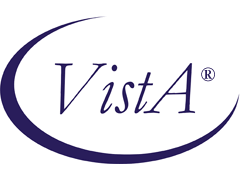 TRAINEE REGISTRATION CORE DATASET (FORMERLY CLINICAL TRAINEE CORE DATASET)Supplement to Patch DescriptionKernel Patch XU*8.0*251June 2003Revised: Kernel Patch XU*8.0*512 & 540January 2010Department of Veterans Affairs (VA)Office of Information and Technology (OI&T)Common Services (CS)Revision HistoryDocumentation HistoryThe following table displays the revision history for this document. Revisions to the documentation are based on continuous dialog with Infrastructure and Security Services (ISS) Technical Writers and evolving industry standards and styles.Table i. Documentation HistoryPatch HistoryFor the current patch history related to this software, please refer to the Patch Module on FORUM.ContentsRevision History	iiiFigures and Tables	ixOrientation	xi1	Introduction	1-11.1	Background	1-21.2	Purpose	1-31.3	System Requirements	1-32	VistA New Person File―Academic Affiliations Needs	2-13	Editing and Displaying VHA Registered Trainee Data	3-13.1	Kernel Input Options Affected	3-13.2	How Does an Option's ScreenMan Form Differ from its Corresponding Input Template?	3-13.3	Trainee Registration Menu Options	3-23.4	Editing Registered Trainee Data for New Person File Entries	3-23.5	Assign Registered Trainee Options to User(s)	3-53.6	Using the Edit Trainee Registration Data Option	3-73.7	Using the Trainee Registration Inquiry Option	3-103.8	Kernel User Inquiry Option	3-113.9	Using the Trainee Reports Menu Option	3-113.9.1	Local Trainee Registration Reports	3-123.9.1.1	List of Active Registered Trainees	3-123.9.1.2	List of All Registered Trainees	3-133.9.1.3	List of Inactive Registered Trainees	3-143.9.1.4	Total Count of Registered Trainees	3-143.9.2	Trainee Transmission Reports to OAA	3-153.9.2.1	Trainee Transmission Report by Date	3-153.9.2.2	Trainee Transmission Report by Range	3-173.9.2.3	Trainee Transmission Report Selectable Items	3-193.10	Sort Criteria for Customizing Reports	3-214	HL7 Interface Specifications	4-14.1	Assumptions	4-14.2	Sending System and Receiving System	4-14.3	Data Capture and Transmission	4-14.4	Batch Messages	4-24.5	Batch Acknowledgments	4-24.6	HL7 Message Profile for PMU-B02	4-34.7	HL7 Control Segments	4-34.8	Message Definitions	4-44.9	Message Control Segments	4-44.9.1	Segment Table Definitions	4-54.9.2	BHS—Batch Header Segment (Required, not Repeatable)	4-64.9.3	BTS—Batch Trailer Segment (Required, not Repeatable)	4-74.9.4	MSH—Message Header Segment (Required, not Repeatable)	4-74.9.5	EVN—Event Type Segment (Required, not Repeatable)	4-94.9.6	STF—Staff Identification (Required, not Repeatable)	4-94.9.7	PRA—Practitioner Detail (Required, Repeatable)	4-144.9.8	ORG—Practitioner Organization Unit (Required, Repeatable)	4-154.9.9	EDU—Educational Detail (Required, Repeatable)	4-175	Implementation and Maintenance (Technical Manual Information)	5-15.1	Software Dependencies	5-15.2	Background Jobs	5-25.3	Routines	5-25.4	File List	5-45.4.1	"ATR" New-Style Cross-reference	5-65.5	ScreenMan Forms and Templates	5-85.6	Options	5-115.6.1	New Kernel Options	5-115.6.2	Modified Kernel Options	5-125.6.3	Existing Kernel Options Affected	5-145.6.4	Menu Diagram—OAA Trainee Registration Menu [XU-CLINICAL TRAINEE MENU]	5-155.7	Archiving and Purging	5-165.8	Callable Routines	5-165.9	External Interfaces (HL7 Components)	5-165.10	Scheduled Option	5-175.11	HL7 Application Parameters	5-175.12	HL7 Protocols	5-175.13	HL7 Logical Link	5-185.14	Mail Group: XUOAA CLIN TRAINEE	5-185.15	External Relations	5-185.15.1	Software Requirements	5-185.16	Internal Relations	5-195.17	Namespace	5-195.18	File Numbers	5-195.19	Software-wide Variables	5-205.20	Software Security	5-205.20.1	Mail Groups	5-205.20.2	Remote Systems	5-205.20.3	Archiving and Purging	5-205.20.4	Interfaces	5-205.20.5	Electronic Signatures	5-205.20.6	Menus	5-215.20.7	Security Keys	5-215.20.8	File Security	5-21Glossary	Glossary-1Index	Index-1Figures and TablesFiguresFigure 3-1. Kernel options affected, updated, and created to support Trainee Registration Cord 
Dataset	3-2Figure 3-2. Selecting a user in the NEW PERSON file (#200)	3-3Figure 3-3. Edit an Existing User ScreenMan form, Page 1	3-3Figure 3-4. Edit an Existing User ScreenMan form, Page 5	3-4Figure 3-5. The OAA Trainee Registration Menu	3-5Figure 3-6. Using the Edit Trainee Registration Data option	3-7Figure 3-7. Edit Trainee Registration Data form	3-8Figure 3-8. Using the Trainee Registration Inquiry option	3-10Figure 3-9. Trainee Registration Inquiry option	3-10Figure 3-10. Using the Local Trainee Registration Reports option	3-12Figure 3-11. Report option—List of Active Registered Trainees	3-12Figure 3-12. Report option—List of All Registered Trainees	3-13Figure 3-13. Report option—List of Inactive Registered Trainees	3-14Figure 3-14. Report option—Total Count of Registered Trainees	3-14Figure 3-15. Using the Trainee Transmission Reports to OAA option	3-15Figure 3-16. Report option—Trainee Transmission Report by Date	3-16Figure 3-17. Report option—Trainee Transmission Report by Date	3-18Figure 3-18. Report option—Trainee Transmission Report Selectable Items	3-20Figure 4-1. Sample of two batch HL7 messages	4-2Figure 5-1. Menu Diagram—OAA Trainee Registration Menu [XU-CLINICAL TRAINEE MENU]	5-15Figure 5-2. XUOAA HL7 logical link	5-18TablesTable 1-1. Patches required prior to installation of Trainee Registration Core Dataset	1-3Table 3-1. Affected Kernel input options with associated ScreenMan forms and input templates	3-1Table 3-2. Kernel Registered Trainee options and associated ScreenMan form	3-6Table 3-3. Affected Kernel option with associated print template	3-11Table 3-4. Sort criteria for customizing the List of Active Registered Trainees report	3-21Table 3-5. Sort criteria for customizing the List of Inactive Registered Trainees report	3-21Table 3-6. Sort criteria for customizing the Total Count of Registered Trainees report	3-21Table 3-7. Sort criteria for customizing the List of All Registered Trainees report	3-22Table 3-8 Sort criteria for customizing the Trainee Transmission Report by Date	3-22Table 3-9. Sort criteria for customizing the Trainee Transmission Report Selectable Items	3-22Table 3-10. Sort criteria for customizing the Trainee Transmission Report by Range	3-23Table 4-1. HL7 Message Profile for PMU-B02	4-3Table 4-2. HL7 Batch Header Segment (BHS)	4-6Table 4-3. HL7 Batch Trailer Segment (BTS)	4-7Table 4-4. HL7 Message Header Segment (MSH)	4-7Table 4-5. HL7 Event Type Segment (EVN)	4-9Table 4-6. HL7 Staff Identification Segment (STF)	4-9Table 4-7. HL7 Practitioner Detail Segment (PRA)	4-14Table 4-8. HL7 Practitioner Organization Unit Segment (ORG)	4-15Table 4-9. HL7 Educational Detail Segment (EDU)	4-17Table 5-1. VistA patches required prior to installation of Trainee Registration Core Dataset	5-1Table 5-2. Routine list	5-2Table 5-3. NEW PERSON file (#200)—File and field definitions added	5-4Table 5-4. NEW PERSON file (#200)—New-Style Cross-reference added	5-6Table 5-5. Modified ScreenMan forms, input templates, and associated options	5-8Table 5-6. Modified ScreenMan form and associated option	5-9Table 5-7. Modified print template and associated option	5-9Table 5-8. New Kernel options	5-11Table 5-9. Modified Kernel option and ScreenMan form	5-12Table 5-10. Kernel options with associated ScreenMan forms and input templates	5-14Table 5-11. Kernel option with associated print template	5-14Table 5-12. Mail group for sending HL7 PMU messages to support Registered Trainee Data Set functionality	5-18Table 5-13. File list	5-19Table 5-14. Mail group XUOAA CLIN TRAINEE	5-20Table 5-15. File Security	5-21OrientationHow to Use this ManualThis is the supplemental documentation for the VistA Trainee Registration Core Dataset (formerly known as Clinical Trainee Core Dataset) software. It is organized into the following major parts:IntroductionVistA New Person File―Academic Affiliations NeedsEditing and Displaying VHA Registered Trainee DataHL7 Interface SpecificationsImplementation and Maintenance)Legal RequirementsThere are no special legal requirements involved in the use of Deployment Toolkit (DTK).DisclaimersThis manual provides an overall explanation of how the Trainee Registration Core Dataset; however, no attempt is made to explain how the overall VistA programming system is integrated and maintained. Such methods and procedures are documented elsewhere. We suggest you look at the various VA Websites on the Internet and VA Intranet for a general orientation to HealtheVet. For example, go to the Office of Information & Technology (OI&T) VistA Development VA Intranet Website:http://vista.med.va.govDocumentation ConventionsThis manual uses several methods to highlight different aspects of the material:Various symbols are used throughout this documentation to alert readers to special information. The following table gives a description of each of these symbols:Table ii. Documentation symbol descriptionDescriptive text is presented in a proportional font (as represented by this font)."Snapshots" of computer online displays (i.e., character-based screen captures/dialogs) and computer source code are shown in a non-proportional font and enclosed within a box. Also included are Graphical User Interface (GUI) Microsoft Windows images (i.e., dialogs or forms).User's responses to online prompts will be boldface type.The "<Enter>" found within these snapshots indicate that the user should press the Enter or Return key on their keyboard.Author's comments are displayed in italics or as "callout" boxes.All uppercase is reserved for the representation of M code, variable names, or the formal name of options, field and file names, and security keys (e.g., the XUPROGMODE key).Conventions for displaying TEST data in this document are as follows:The first three digits (prefix) of any Social Security Numbers (SSN) will begin with either "000" or "666".Patient and user names will be formatted as follows: [Application Name]PATIENT,[N] and [Application Name]USER,[N] respectively, where "Application Name" is defined in the Approved Application Abbreviations document, located on the Web site listed below, and where "N" represents the first name as a number spelled out and incremented with each new entry.How to Obtain Technical Information OnlineExported file, routine, and global documentation can be generated using Kernel, MailMan, and VA FileMan utilities.Help at PromptsVistA M-based software provides online help and commonly used system default prompts. Users are encouraged to enter question marks at any response prompt. At the end of the help display, you are immediately returned to the point from which you started. This is an easy way to learn about any aspect of VistA M-based software.Obtaining Data Dictionary ListingsTechnical information about VistA M-based files and the fields in files is stored in data dictionaries (DD). You can use the List File Attributes option on the Data Dictionary Utilities submenu in VA FileMan to print formatted data dictionaries.Assumptions about the ReaderThis manual is written with the assumption that the reader is familiar with the following:VistA computing environmentKernel—VistA M Server software (e.g., Kernel Installation and Distribution System [])VA FileMan data structures and terminology—VistA M Server softwareMicrosoft® WindowsM programming languageReference MaterialReaders who wish to learn more about the Trainee Registration Core Dataset software should consult the following:Trainee Registration Core Dataset, Supplement to Patch DescriptionInstallation instructions for this software can be found in the patch description for Kernel Patch XU*8.0*512, located in the National Patch Module (i.e., Patch User Menu [A1AE USER]) on FORUM.VistA documentation is made available online in Microsoft Word format and Adobe® Acrobat Portable Document Format (PDF). The PDF documents must be read using the Adobe® Acrobat Reader (i.e., ACROREAD.), which is freely distributed by Adobe® Systems Incorporated at the following Website:http://www.adobe.com/VistA documentation can be downloaded from the VHA Software Document Library (VDL) Website:http://www.va.gov/vdl/VistA documentation and software can also be downloaded from the Product Support (PS) anonymous directories:Preferred Method	REDACTEDAlbany OIFO	REDACTEDHines OIFO	REDACTEDSalt Lake City OIFO	REDACTEDIntroductionThis supplemental documentation is intended for use in conjunction with the Veterans Health Information System and Technology Architecture (VistA) Trainee Registration Core Dataset (formerly known as Clinical Trainee Core Dataset) software. It outlines the details of the work involved in this patch for VA facilities. The original version of this software was developed as Clinical Trainee Core Dataset and was released in Kernel Patch XU*8.0*251 in support of VHA Directive 2003-032, Clinical Trainee Registration, to assist the VHA Office of Academic Affiliations (OAA) in capturing core data for VHA clinical trainees that use the VistA system. To achieve this:A new PROGRAM OF STUDY file (#8932.2) was created.New fields and a cross-reference have been added to the  PERSON file (#200).Existing ScreenMan forms and input and print templates that are used to edit the data in the  PERSON file (#200) were modified to include the new fields.A new menu, edit option and form, and inquiry option were provided for entering and viewing clinical trainee data.The Trainee Registration Core Dataset entails the following changes:The following menu and associated options has been modified, both menu text and ScreenMan form:OAA Trainee Registration Menu ... [XU-CLINICAL TRAINEE MENU] (menu text formerly named OAA Clinical Trainee)Trainee Registration Inquiry [XU-CLINICAL TRAINEE INQUIRY] (menu text formerly named Inquiry Clinical Trainee)The following new menu and associated options, including new print and sort templates have been added:Trainee Reports Menu ... [XU-CLINICAL TRAINEE REPORTS]Local Trainee Registration Reports ... [XU-CLINICAL LOCAL REPORTS]List of Active Registered Trainees [XU-CLINICAL ACTIVE TRAINEE]List of All Registered Trainees [XU-CLINICAL TRAINEE LIST]List of Inactive Registered Trainees [XU-CLINICAL INACTIVE TRAINEE]Total Count of Registered Trainees [XU-CLINICAL TRAINEE DB COUNT]Trainee Transmission Reports to OAA ... [XU-CLINICAL TRANS REPORTS]Trainee Transmission Report by Date [XU-CLINICAL TRAINEE TRANSA]Trainee Transmission Report by Range [XU-CLINICAL TRAINEE TRANSC]Trainee Transmission Report Selectable Items [XU-CLINICAL TRAINEE TRANSB]This supplement provides instructions on how to use this software to populate the  PERSON file (#200) with information across all Veterans Health Administration (VHA) facilities. Information such as:nameaddresssocial security number (SSN)discipline of studycurrent degree levelprogram of studyVHA training facilitydate HL7 trainee record was built and sent to OAAregistered trainee verificationdate when registered trainee is no longer designated as suchstart of traininglast year a trainee anticipates being in a training program at the associated VA facilityThis supplement also provides documentation on the updates to the HL7 interface, originally implemented with Kernel Patch XU*8.0*251 to identify the VistA information that will be shared with the National Trainee Registration Database as part of the Trainee Registration Core Dataset software.The intended audience for this documentation is Information Resource Management () and Veterans Affairs Medical Center (VAMC) personnel responsible for the implementation and maintenance of the VistA  PERSON file (#200).BackgroundAccess to standardized core data on VHA trainees using VistA is not collected in any systematic way that is electronically retrievable across the VHA's health care system. Basic information on VA trainees, being residents and other health professions students, is needed for the purposes of security, liability and public health issues, recruitment, and various national reports on VHAs academic mission. For clinical trainees who will need access to the patient record as part of their clinical experience, collecting trainee information via VistA is necessary.PurposeVistA needs to be modified to capture basic information on all Health Professions Trainees who receive some or all of their training at a VA facility so that data may be extracted and rolled up at the national level.System RequirementsThis software is a Kernel Installation and Distribution System () release. Installation Instructions can be found in the description for Kernel Patch XU*8.0*512, located on the Patch Module (i.e., Patch User Menu [A1AE USER]) on FORUM.This software requires that both Test and Production accounts exist in a standard VistA operating environment in order to function correctly.In addition to a standard VistA operating environment, the following patches must be installed before running this patch:Table -. Patches required prior to installation of Trainee Registration Core DatasetVistA New Person File―Academic Affiliations NeedsThis is the User Manual section of this supplemental documentation for the Trainee Registration Core Dataset (formerly known as Clinical Trainee Core Dataset) software. This section provides instructions on how to use this software to populate the VistA  PERSON file (#200) with resident and trainee information for the purposes of security, liability and public health issues, recruitment, and various national reports on VHAs academic mission.The VistA NEW PERSON file (#200) is exported with Kernel, and resides at each local VA medical facility. Each person/user who has access to the local VistA computer system is entered into this file. It contains specific data on all employees, users, practitioners, and providers who access the local VistA system. The data elements within this file describe the users' characteristics and attributes. Many of them are specifically oriented to the health care field.The  PERSON file (#200) is being adapted to meet the needs of the Office of Academic Affiliations (OAA) for reporting information on individuals from affiliated institutions who are receiving training at a VA Medical Facility (VHA registered trainees) such as medical residents, nursing students, and other trainees who directly or indirectly may provide care to patients. The Trainee Registration Core Dataset software has added the following new fields to the  PERSON file (#200):CURRENT DEGREE LEVEL (#12.1), added with Kernel Patch XU*8.0*251PROGRAM OF STUDY (#12.2) added with Kernel Patch XU*8.0*251LAST TRAINING MONTH & YEAR (#12.3) updated with Kernel Patch XU*8.0*344VHA TRAINING FACILITY (#12.4) added with Kernel Patch XU*8.0*344DATE HL7 TRAINEE RECORD BUILT (#12.5) added with Kernel Patch XU*8.0*344CLINICAL CORE TRAINEE (#12.6) added with Kernel Patch XU*8.0*344DATE NO LONGER TRAINEE (#12.7) added with Kernel Patch XU*8.0*344START OF TRAINING (#12.8) added with Kernel Patch XU*8.0*344In addition, the "ATR" cross-reference monitors the following fields in the NEW PERSON file (#200):NAME (#.01)STREET ADDRESS 1 (#.111)STREET ADDRESS 2 (#.112)STREET ADDRESS 3 (#.113)CITY (#.114)STATE (#.115)ZIP CODE (#.116)SSN (#9)EMAIL ADDRESS (#.151)CURRENT DEGREE LEVEL (#12.1)PROGRAM OF STUDY (#12.2)LAST TRAINING MONTH & YEAR (#12.3)SERVICE/SECTION (#29)TITLE (#8)DOB (#5)VHA TRAINING FACILITY (#12.4)CLINICAL CORE TRAINEE (#12.6)DATE NO LONGER TRAINEE (#12.7)START OF TRAINING (#12.8)When data for any of the above fields is modified for a person that is designated a registered trainee, a new cross-reference defined on the  PERSON file (#200) sets an index (a global node) that stores the IEN of the record last modified and the date that it was modified. A separate queuable option runs daily, looping through the "ATR" index and via HL7 messages, which sends the registered trainee data to the OAA for each record modified.Editing and Displaying VHA Registered Trainee DataThis section provides information about the Kernel options both affected by and created to support the Trainee Registration Core Dataset software. It does not attempt to provide detailed information about how to use these Kernel options. This is documented in detail in the "Sign-On/Security" section of the Kernel Systems Management Guide located at the following Website:http://www.va.gov/vdl/application.asp?appid=10Kernel Input Options AffectedThe Kernel options and the associated ScreenMan forms and input templates affected by the Trainee Registration Core Dataset are shown in Table 3-1. The Kernel options themselves, have not been changed; however, the ScreenMan forms and the input templates used by these options have been modified to give users the ability to edit registered trainee data.Table -. Affected Kernel input options with associated ScreenMan forms and input templatesHow Does an Option's ScreenMan Form Differ from its Corresponding Input Template?Functionally there is no difference between the ScreenMan forms and input templates invoked by these options. All three options attempt to invoke the associated ScreenMan form first. However, if for some reason the ScreenMan form cannot be invoked (e.g., because the terminal type cannot handle screen-oriented applications), the associated input template for scrolling mode is invoked.Trainee Registration Menu OptionsFigure 3-1 shows the four existing Kernel options affected by and the new OAA Trainee Registration Kernel options for editing and reporting on registered trainees exported with this software. These options are located on their own menu entitled OAA Trainee Registration Menu located on the Kernel User Management menu.This software also exports a new menu named Trainee Reports Menu [XU-CLINICAL TRAINEE REPORTS] and associated options for local VA medical facility report generation. This new menu has been added to the OAA Registered Trainee menu, Figure 3-1, which is described in more detail in the section "Assign Registered Trainee Options to User(s)" on the following pages.Figure -. Kernel options affected, updated, and created to support Trainee Registration Cord DatasetSelect Systems Manager Menu Option: User Management    Add a New User to the System			[XUSERNEW]    Edit an Existing User					[XUSEREDIT]    Reactivate a User					[XUSERREACT]    User Inquiry						[XUSERINQ]    .    .    .OAA OAA Trainee Registration Menu  [XU-CLINICAL TRAINEE MENU]      E  Edit Trainee Registration Data		[XU-CLINICAL TRAINEE EDIT]      I  Trainee Registration Inquiry			[XU-CLINICAL TRAINEE INQUIRY]      R  Trainee Reports Menu ...			[XU-CLINICAL TRAINEE REPORTS]           Local Trainee Registration Reports		[XU-CLINICAL LOCAL REPORTS]              List of Active Registered Trainees	[XU-CLINICAL ACTIVE TRAINEE]              List of All Registered Trainees	[XU-CLINICAL TRAINEE LIST]              List of Inactive Registered Trainees	[XU-CLINICAL INACTIVE 
                                                          TRAINEE]              Total Count of Registered Trainees	 [XU-CLINICAL TRAINEE DB COUNT]           Trainee Transmission Reports to OAA	[XU-CLINICAL TRANS REPORTS]              Trainee Transmission Report by Date	[XU-CLINICAL TRAINEE TRANSA]              Trainee Transmission Report by Range	[XU-CLINICAL TRAINEE TRANSC]              Trainee Transmission Report Selectable Items	[XU-CLINICAL TRAINEE
                                                           TRANSB]Editing Registered Trainee Data for New Person File EntriesThis next example will use the screen-oriented display (i.e., the ScreenMan form) to illustrate the changes to the Kernel options. Edits are made to a fictitious user named  KRNUSER in the  PERSON file (#200). The input template functions similarly, but in scrolling mode.After you select the option Edit an Existing User, Kernel prompts you to enter the person's name, as shown in Figure 3-2.Figure -. Selecting a user in the  PERSON file (#200)Select User Management Option: Edit an Existing UserSelect  PERSON NAME: KRNUSER,The option then opens up the first page of the five-page ScreenMan form, as shown in Figure 3-3.Figure -. Edit an Existing User ScreenMan form, Page 1                            Edit an Existing UserNAME: KRNUSER,ONE                                            Page 1 of 5_________________________________________________________________________   NAME... KRNUSER,ONE                               INITIAL: OK    TITLE: DEVELOPER                                NAME: PEPI      : 666995556                                     DOB: MAR 9,1967   DEGREE: MS                                      CODE:  DISUSER:                                 TERMINATION DATE:  Termination Reason:            PRIMARY MENU OPTION: EVE Select SECONDARY MENU OPTIONS: DIUSERWant to edit ACCESS CODE (Y/N):     MANAGER ACCESS CODE: @Want to edit VERIFY CODE (Y/N):               Select DIVISION:                SERVICE/SECTION: _________________________________________________________________________Exit     Save     Next Page     RefreshEnter a command or '^' followed by a caption to jump to a specific field.COMMAND:                                 Press <PF1>H for help    InsertThe data needed on this page of the ScreenMan form by the Office of Academic Affiliations for registered trainees are TITLE and . Therefore, for registered trainees make sure this data is entered.The rest of the data needed by the Office of Academic Affiliations is on page 5 of the ScreenMan form. Press <PageDown> or <PF1><DownArrow> until you reach page 5, or press <PageUp> or <PF1><UpArrow> to go directly to the page, which is shown in Figure 3-4.Figure -. Edit an Existing User ScreenMan form, Page 5                             Edit an Existing UserNAME: KRNUSER,                                            Page 5 of 5_________________________________________________________________________PERMANENT ADDRESS:          Street 1: .          Street 2:           Street 3:               City: Anytown             State:           Zip Code: 99999    E-Mail Address: one.krnuser@med.va.govIs this person an active Trainee?: YESVHA Training Fac.:               Start Date of Training: JAN 7,2004   Last Training Month & Year: OCT 7,2004                                     Trainee Inactive (Date):Program of Study: HEALTH INFORMATIONCurrent Degree Lvl: MASTER'S_________________________________________________________________________Exit     Save     Next Page     RefreshEnter a command or '^' followed by a caption to jump to a specific field.COMMAND:                                 Press <PF1>H for help    InsertFor registered trainees, all data on this page should be entered, Figure 3-4. A YES response to the prompt "Is this person an active Trainee?:" causes the following two things to happen:All fields except "Trainee Inactive (Date):," to become editable, listed as follows:VHA TRAINING FACILITY (#12.4) added with Patch XU*8.0*344 START OF TRAINING (#12.8) added with Patch XU*8.0*344 LAST TRAINING MONTH & YEAR (#12.3) modified with Patch XU*8.0*344 PROGRAM OF STUDY (#12.2) added with Patch XU*8.0*251CURRENT DEGREE LEVEL (#12.1) added with Patch XU*8.0*251The VHA TRAINING FACILITY (#12.4) and PROGRAM OF STUDY (#12.2) fields become required. This means that you must have data in this field in order to save your edits and exit the Edit an Existing User option.Assign Registered Trainee Options to User(s)For users who need the ability to edit trainee data or run reports on registered trainees, the OAA Trainee Registration Menu [XU-CLINICAL TRAINEE MENU] (the menu text of which was formerly named OAA Clinical Trainee) may be assigned.The following new report options have been added to the OAA Trainee Registration Menu. The new Trainee Reports Menu [XU-CLINICAL TRAINEE REPORTS] offers VA facilities registered trainee information from local site databases and information on transmission reports to the OAA. Figure 3-5 shows a screen capture of the OAA Trainee Registration Menu [XU-CLINICAL TRAINEE MENU] and options.Figure -. The OAA Trainee Registration MenuOAA Trainee Registration Menu   E   Edit Trainee Registration Data   I   Trainee Registration Inquiry   R   Trainee Reports Menu ...Select OAA Trainee Registration Menu Option: r <Enter> Trainee Reports Menu          Local Trainee Registration Reports ...          Trainee Transmission Reports to OAA ...Select Trainee Reports Menu Option: Local Trainee Registration Reports             List of Active Registered Trainees             List of All Registered Trainees             List of Inactive Registered Trainees             Total Count of Registered TraineesSelect Local Trainee Registration Reports Option:           Local Trainee Registration Reports ...          Trainee Transmission Reports to OAA ...Select Trainee Reports Menu Option: Trainee Transmission Reports to OAA             Trainee Transmission Report by Date             Trainee Transmission Report by Range             Trainee Transmission Report Selectable ItemsSelect Trainee Transmission Reports to OAA Option:Table 3-2 shows these Kernel options for creating and editing VHA trainee data in the VistA NEW PERSON file (#200).The Edit Trainee Registration Data option [XU-CLINICAL TRAINEE EDIT] allows editing of registered trainee data. The Trainee Registration Inquiry option [XU-CLINICAL TRAINEE INQUIRY] (the menu text of which was formerly named Inquiry Clinical Trainee) allows you to produce output displaying registered trainee data.The following two options are located on the Trainee Reports Menu [XU-CLINICAL TRAINEE REPORTS]. They offer VA facilities trainee data from local site databases and information on transmission reports to the OAA:Local Trainee Registration ReportsTrainee Transmission Reports to OAAA ScreenMan Form is associated with the Edit Trainee Registration Data option, only. A print template is associated with the inquiry option. No input templates are associated with the new report options; however, they are exported with multiple print and sort templates.Table -. Kernel Registered Trainee options and associated ScreenMan formUsing the Edit Trainee Registration Data OptionFigure 3-6 illustrates how to access the Edit Trainee Registration Data option from the OAA Trainee Registration Menu:Figure -. Using the Edit Trainee Registration Data optionSelect User Management Option: OAA <Enter> OAA Trainee Registration Menu    E  Edit Trainee Registration Data                 [XU-CLINICAL TRAINEE EDIT]    I  Trainee Registration Inquiry                [XU-CLINICAL TRAINEE INQUIRY]    R  Trainee Reports Menu ...                    [XU-CLINICAL TRAINEE REPORTS]Select OAA Trainee Registration Menu Option: e <Enter> Edit Trainee Registration DataSelect  PERSON NAME: KRNUSER,  <Enter>As was previously mentioned, the Edit Trainee Registration Data option is located on the OAA Trainee Registration Menu. After selecting this option, you will want to select an entry in the  PERSON file (#200) at the "Select  PERSON NAME:" prompt, shown in Figure 3-6. A one-page ScreenMan form is then presented, shown in Figure 3-7:Figure -. Edit Trainee Registration Data form                        Edit Trainee Registration DataNAME: KRNUSER,ONE                         SSN: 666995556        Page 1 of 1_____________________________________________________________________________Is this person an active Trainee?: YESVHA Training Fac.: Start Date of Training: JAN 7,2004   Last Training Month & Year: OCT 2007                                     Trainee Inactive (Date):Program of Study: HEALTH INFORMATIONTarget Degree Lvl: MASTER'SDegree: MS          Title: DEVELOPERService/Section: IRM                             Date of Birth: MAR 9,1967Permanent Street 1: .Permanent Street 2:Permanent Street 3:City: AnytownState:                         Zip Code: 99999E-Mail Address: one.krnuser@med.va.gov_____________________________________________________________________________Enter a command or '^' followed by a caption to jump to a specific field.COMMAND:                                    Press <PF1>H for help    InsertAll the data on this form should be filled in for registered trainees, Figure 3-7 shows that the user has answered YES to this question. A YES response causes the following two things to happen:All fields except "Trainee Inactive (Date):," become editable, listed as follows:VHA TRAINING FACILITY (#12.4) added with Patch XU*8.0*344START OF TRAINING (#12.8) added with Patch XU*8.0*344 LAST TRAINING MONTH & YEAR (#12.3) modified with Patch XU*8.0*344 PROGRAM OF STUDY (#12.2) added with Patch XU*8.0*251CURRENT DEGREE LEVEL (#12.1) added with Patch XU*8.0*251DEGREE (Field #10.6)  TITLE (Field #8)  SERVICE/SECTION (Field #29) DOB (Field #5) STREET ADDRESS 1 (Field #.111) STREET ADDRESS 2 (Field #.112) STREET ADDRESS 3 (Field #.113)   (Field #.114)  STATE (Field #.115)  ZIP CODE (Field #.116)E-Mail Address: (field #.151)The VHA TRAINING FACILITY (#12.4) and PROGRAM OF STUDY (#12.2) fields become required. This means that you must edit this field in order to save your edits and exit the Edit an Existing User option.Answering NO to the prompt "Is this person an active Trainee?" jumps you directly to the "Trainee Inactive (Date):" prompt. Respond to this prompt with the date the trainee is no longer participating in a formal academic training experience at your facility and complete filling out the form by updating any changes in the following editable fields:DEGREE (Field #10.6)  TITLE (Field #8)  SERVICE/SECTION (Field #29) DOB (Field #5) all address fields (Fields #.111, #.112, #.113, #.114, #.115, and #.116)E-MAIL ADDRESS (Field #.151)Of particular note, Figure 3-7 shows that the following registered trainee information has been entered for the user named  KRNUSER:The Current Degree Level value, "MASTER'S," is the current degree held by the registered trainee upon entry into the current training program or residency at this particular VA medical facility.The Current Program of Study value, "HEALTH INFORMATION," is a discipline that best describes the current program of study. Answer this prompt with a selection from the list of pre-defined entries in the PROGRAM OF STUDY file (#8932.2).The Last Training Month and Year is "Oct 2007." This is the last year anticipated for training at this particular VAMC.The Trainee Inactive Date is only editable if you answer NO to the prompt "Is this person an active Trainee?:." This is the date that the trainee will no longer be an active registered trainee.Using the Trainee Registration Inquiry OptionFigure 3-8 illustrates how to access the Trainee Registration Inquiry option from the OAA Trainee Registration Menu:Figure -. Using the Trainee Registration Inquiry optionSelect User Management Option: OAA <Enter> OAA Trainee Registration Menu    E  Edit Trainee Registration Data     I  Trainee Registration Inquiry     R  Trainee Reports Menu ...Select OAA Trainee Registration Menu Option: I <Enter> Trainee Registration InquirySelect NEW PERSON NAME: KRNUSER,ONEDEVICE: <Enter> SYSTEM    Right Margin: 80// <Enter>The Trainee Registration Inquiry option [XU-CLINICAL TRAINEE INQUIRY] is located on the OAA Trainee Registration Menu  [XU-CLINICAL TRAINEE MENU]. This option displays various attributes of registered trainees.Figure 3-9 shows the output displayed after registered trainee information has been entered for the user ONE KRNUSER.Figure -. Trainee Registration Inquiry option                        Registered Trainee InquiryKRNUSER,ONE  (#76)                                  Last Sign-on: Jun 23, 2005   Office Phone:  E-Mail Address: one.krnuser@med.va.gov                       SSN: *****5556          Title: DEVELOPERService/Section: IRMAddress:  .Currently a Registered Trainee?: YES   Date HL7 Record Built: MAY  5,2005Date no longer a trainee: Date started training: JAN 7,2004Current Degree Lvl: MASTER'S  Program of Study: HEALTH INFORMATIONLast Training Month & Year: Oct 7 2007VHA Training Facility: Kernel User Inquiry OptionThe User Inquiry option and the associated print template affected by the Trainee Registration Core Dataset software are shown in Table 3-3. Table -. Affected Kernel option with associated print templateThe Kernel option itself has not been changed, but the print template has been modified to display the following three fields from the  PERSON file for registered trainees:CURRENT DEGREE LEVEL (#12.1) added with Patch XU*8.0*251PROGRAM OF STUDY (#12.2) added with Patch XU*8.0*251LAST TRAINING MONTH & YEAR (#12.3) modified with Patch XU*8.0*344VHA TRAINING FACILITY (#12.4) added with Patch XU*8.0*344Using the Trainee Reports Menu OptionThe Trainee Reports Menu option is new with the Trainee Registration Core Dataset software. This option offers the following two report menus, providing VA facilities registered trainee information from local site databases and information on transmission reports to the OAA:Local Trainee Registration Reports ... Trainee Transmission Reports to OAA ... Local Trainee Registration ReportsFigure 3-10 lists the various trainee registration reports that provide information from local site databases.Figure -. Using the Local Trainee Registration Reports optionSelect User Management Option: OAA <Enter> OAA Trainee Registration Menu    E  Edit Trainee Registration Data     I  Trainee Registration Inquiry     R  Trainee Reports Menu ...Select OAA Trainee Registration Menu Option: r <Enter> Trainee Reports Menu       Local Trainee Registration Reports ...        Trainee Transmission Reports to OAA ... Select Trainee Reports Menu Option: local Trainee Registration Reports          List of Active Registered Trainees          List of All Registered Trainees          List of Inactive Registered Trainees          Total Count of Registered TraineesSelect Local Trainee Registration Reports Option:Examples of all four types of local trainee registration reports, Figure 3-10, are shown on the next couple of pages.List of Active Registered TraineesThis option produces a list of all local active registered trainees. Figure -. Report option—List of Active Registered TraineesSelect Local Trainee Registration Reports Option: List of Active Registered TraineesDEVICE: <Enter>  SYSTEM    Right Margin: 80// <Enter>Active Registered Trainee List                 JUN 28,2005  13:42    PAGE 1NAME/LAST4                           SERVICE--------------------------------------------------------------------------------           ACTIVE TRAINEE?: YES              TRAINING FACILITY: KRNUSER,TWO(7777)                    IRMKRNUSER,ONE(3333)                    IRMSites can schedule this report at regular intervals because the SCHEDULING RECOMMENDED field (#209), located in the OPTION file (#19), is set to YES. List of All Registered TraineesThis option produces a report, listing both active and inactive local registered trainees. Figure -. Report option—List of All Registered TraineesSelect Local Trainee Registration Reports Option: List of All Registered TraineesDEVICE: <Enter>  SYSTEM    Right Margin: 80// <Enter>Registered Trainee List                        JUN 28,2005  13:51    PAGE 1NAME/LAST4                           SERVICE                         DATE------------------------------------------------------------------------------           TRAINEE?: NO              TRAINING FACILITY:  VAMCKRNUSER,FOUR(0001)                   IRM                             04/22/05              TRAINING FACILITY: KRNUSER,THREE(5555)                  IRM                             06/24/05KRNUSER,FIVE(4444)                   IRM                             03/02/05KRNUSER,SIX(6666)                    IRM                             03/09/05           TRAINEE?: YES              TRAINING FACILITY: KRNUSER,TWO(7777)                    IRMKRNUSER,ONE(3333)                    IRMSites can schedule this report at regular intervals because the SCHEDULING RECOMMENDED field (#209), located in the OPTION file (#19), is set to YES. List of Inactive Registered TraineesThis option produces a list of all local inactive registered trainees. Figure -. Report option—List of Inactive Registered TraineesSelect Local Trainee Registration Reports Option: List of Inactive Registered TraineesDEVICE: <Enter>  SYSTEM    Right Margin: 80// <Enter>Non-Active Registered Trainees                 JUN 28,2005  14:06    PAGE 1NAME/LAST4                           SERVICE                         DATE------------------------------------------------------------------------------           ACTIVE TRAINEE?: NO              TRAINING FACILITY:  VAMCKRNUSER,FOUR(0001)                   IRM                             04/22/05              TRAINING FACILITY: KRNUSER,THREE(5555)                  IRM                             06/24/05KRNUSER,FIVE(4444)                   IRM                             03/02/05KRNUSER,SIX(6666)                    IRM                             03/09/05Sites can schedule this report at regular intervals because the SCHEDULING RECOMMENDED field (#209), located in the OPTION file (#19), is set to YES.Total Count of Registered TraineesThis option reports the total number of local registered trainees entered into the sites' New Person file (#200). This allows the OAA to compare the number of trainees on their Web site with the total number of trainees in the VistA system, offering them the ability to crosscheck and verify that they are the same totals. This report counts both active and inactive trainees.Figure -. Report option—Total Count of Registered TraineesSelect Local Trainee Registration Reports Option: Total Count of Registered TraineesDEVICE: <Enter>  SYSTEM    Right Margin: 80// <Enter>OAA Registered Trainee Database Count          JUN 28,2005  14:10    PAGE 1------------------------------------------------------------------------------COUNT     6Trainee Transmission Reports to OAAFigure 3-15 lists the various types of trainee registration transmission reports, which are sent to the Office of Academic Affiliations (OAA).Figure -. Using the Trainee Transmission Reports to OAA optionSelect OAA Trainee Registration Menu Option: r <Enter> Trainee Reports Menu       Local Trainee Registration Reports ...       Trainee Transmission Reports to OAA ... Select Trainee Reports Menu Option: Trainee Transmission Reports to OAA          Trainee Transmission Report by Date          Trainee Transmission Report by Range          Trainee Transmission Report Selectable ItemsSelect Trainee Transmission Reports to OAA Option:Examples of all three types of trainee registration transmission reports, Figure 3-15, are shown on the next couple of pages.Trainee Transmission Report by DateThis option produces a report of local registered trainee records sent to the Office of Academic Affiliations (OAA) within a defined date range. VA medical facilities can use the information to verify:Which trainee records were sent from a particular site to the OAA on a specific dateThe total record count transmittedFigure 3-16 shows the user has elected to produce a report of all trainees sent to the OAA from June 6, 2005 through June 10, 2005.Trainee records are sorted by the date they were sent to the OAA, shown on the report following the header "DATE TRANSMITTED TO OAA:." The VHA training facility from which the records were created and sent is displayed within each date group, shown on the report following the header "VHA TRAINING FACILITY:." Figure 3-16 uses the Buffalo VAMC, which is an integrated VA medical facility, as an example. Buffalo, Albany, and Syracuse are shown as the VHA training facilities from which trainee records were transmitted on June 7, 2005 (JUN 7,2005). On June 10, 2005 (JUN 10,2005) trainee records were transmitted to the OAA from Buffalo, only. The trainee names and last four digits of their Social Security Numbers are displayed representing each record sent.Records are subtotaled at the bottom of each date group, shown on the report following the header "SUBCOUNT." The grand total for all records sent to the OAA within the date range requested at report generation follows the header "COUNT."The date and time that the report was run is included in the header to the right of the report title.Figure -. Report option—Trainee Transmission Report by DateSelect Trainee Transmission Reports to OAA Option: T    1    Trainee Transmission Report by Date    2    Trainee Transmission Report by Range    3    Trainee Transmission Report Selectable ItemsCHOOSE 1-3: 1 <Enter> Trainee Transmission Report by Date* Previous selection: DATE TRANSMITTED TO OAA from May 30, 2005START WITH DATE HL7 TRAINEE RECORD BUILT: May 30, 2005// 6/6/05 <Enter> (JUN 06, 2005)GO TO DATE HL7 TRAINEE RECORD BUILT: Jun 3, 2005// 6/10/05 <Enter> (JUN 10, 2005)DEVICE: <Enter> SYSTEM    Right Margin: 80// <Enter>Registered Trainee Transmission Report         JUN 29,2005  14:46    PAGE 1          NAME                                 SSN------------------------------------------------------------------------------        DATE TRANSMITTED TO OAA: JUN 7,2005           VHA TRAINING FACILITY: BUFFALO          KRNUSER,FOURTEEN                     *****0981          -----------------------------------SUBCOUNT  1           VHA TRAINING FACILITY: SYRACUSE          KRNUSER,THIRTY                       *****5556          -----------------------------------SUBCOUNT  1           VHA TRAINING FACILITY: ALBANY          KRNUSER,FIFTEEN                      *****3333          KRNUSER,TWENTY                       *****4321          KRNUSER,NINE                         *****1234          KRNUSER,THIRTYFIVE                   *****1212          KRNUSER,TEN                          *****7676          -----------------------------------SUBCOUNT  5SUBCOUNT  7Registered Trainee Transmission Report         JUN 29,2005  14:46    PAGE 2          NAME                                 SSN------------------------------------------------------------------------------        DATE TRANSMITTED TO OAA: JUN 10,2005           VHA TRAINING FACILITY: BUFFALO          KRNUSER,FIVE                         *****5556          -----------------------------------SUBCOUNT  1          -----------------------------------SUBCOUNT  1          -----------------------------------COUNT     8Trainee Transmission Report by RangeThis option produces a report showing the total count(s) for local registered trainee records sent to the OAA within a defined period. VA medical facilities can use the information to verify the total number of records sent from the site to the Office of Academic Affiliations (OAA) for any given date.Figure 3-17 shows a scenario in which a report is being produced to list the total number of trainees sent to the OAA from June 6, 2005 through June 10, 2005.Total counts for records sent to the OAA are sorted by the date of transmission, shown on the report following the header "DATE TRANSMITTED TO OAA:." The VHA training facility from which the records were created and sent is displayed within each date group, shown on the report following the header "VHA TRAINING FACILITY:." Figure 3-17 uses the Buffalo VAMC, which is an integrated VA medical facility, as an example. The report shows the total counts for trainee records sent to the OAA on June 7, 2005 (JUN 7,2005) from the VHA training facilities Buffalo, Albany, and Syracuse. On June 10, 2005 (JUN 10,2005) the report shows that only Buffalo sent trainee records as the total counts are shown for Buffalo, only.Records are subtotaled at the bottom of each date group, shown on the report following the header "SUBCOUNT." The grand total for all records sent to the OAA within the date range requested at report generation follows the header "COUNT."The date and time the report was printed is included in the header to the right of the report title.Figure -. Report option—Trainee Transmission Report by DateSelect Trainee Transmission Reports to OAA Option: TRAINEE TRANSMISSION REPORT BY RANGE    1    Trainee Transmission Report by Date    2    Trainee Transmission Report by Range    3    Trainee Transmission Report Selectable ItemsCHOOSE 1-3: 2 <Enter> Trainee Transmission Report by Range* Previous selection: DATE TRANSMITTED TO OAA from May 30,2005 to Jun 6,2005@24:00START WITH DATE HL7 TRAINEE RECORD BUILT: Jun 6, 2005// 6/6/05 <Enter> (JUN 06, 2005)GO TO DATE HL7 TRAINEE RECORD BUILT: Jun 3, 2005// 6/10/05 <Enter> (JUN 10, 2005)DEVICE: <Enter> SYSTEM    Right Margin: 80// <Enter>Summary Registered Trainee Transmission Report                                               JUN 29,2005  16:19    PAGE 1------------------------------------------------------------------------------        DATE TRANSMITTED TO OAA: JUN 7,2005           VHA TRAINING FACILITY: BUFFALO              NAME: KRNUSER,FOURTEENSUBCOUNT  1           VHA TRAINING FACILITY: SYRACUSE              NAME: KRNUSER,THIRTYSUBCOUNT  1           VHA TRAINING FACILITY: ALBANY              NAME: KRNUSER,FIFTEEN              NAME: KRNUSER,TWENTY              NAME: KRNUSER,NINE              NAME: KRNUSER,THIRTYFIVE              NAME: KRNUSER,TENSUBCOUNT  5SUBCOUNT  7        DATE TRANSMITTED TO OAA: JUN 10,2005           VHA TRAINING FACILITY: BUFFALO              NAME: KRNUSER,FIVESUBCOUNT  1SUBCOUNT  1COUNT     8Trainee Transmission Report Selectable ItemsThis option produces a report of all local trainee records sent to the Office of Academic Affiliations (OAA) defined by the following two ranges:DateVHA training facilityIntegrated VA medical facilities can use this option to report which trainee records were sent to the OAA for either one or all associated facility divisions within a defined date range.Figure 3-18 shows an example of a report where the user has elected to print a list of all trainee records sent from the Albany training facility to the OAA between the dates May 16, 2005 through May 20, 2005.Trainee records are sorted by the date that they were sent to the OAA, shown on the report following the header "DATE TRANSMITTED TO OAA:." The VHA training facility from which the records were created and sent is displayed within each date group, shown on the report following the header "VHA TRAINING FACILITY:." Figure 3-18 uses the Buffalo VAMC, which is an integrated VA medical facility, as an example. The date range entered from which to report on trainee records sent to the OAA is June 6 2005 through June 10 2005. The VHA training facilities selected are Buffalo and Albany. The report output shows that trainee records were sent to the OAA from both the Buffalo and Albany VHA training facilities on June 7, 2005. On June 10, 2005 (JUN 10,2005) a trainee record was transmitted to the OAA from Buffalo, only. The trainee names and last four digits of their Social Security Numbers are displayed representing each record sent.Records are subtotaled at the bottom of each date group, shown on the report following the header "SUBCOUNT." The grand total for all records sent to the OAA within the date range requested at report generation follows the header "COUNT."The date and time that the report was run is included in the header to the right of the report title.Figure -. Report option—Trainee Transmission Report Selectable ItemsSelect Trainee Transmission Reports to OAA Option: TR    1    Trainee Transmission Report by Date    2    Trainee Transmission Report by Range    3    Trainee Transmission Report Selectable ItemsCHOOSE 1-3: 3 <Enter> Trainee Transmission Report Selectable Items* Previous selection: DATE TRANSMITTED TO OAA from May 9,2005 to May 13,2005@24:00START WITH DATE HL7 TRAINEE RECORD BUILT: May 09,2005// 6/6/05 <Enter> (JUN 6, 2005)GO TO DATE HL7 TRAINEE RECORD BUILT: May 13,2005// 6/10/05 <Enter> (JUN 10, 2005)  * Previous selection: VHA TRAINING FACILITY equals BUFFALO  START WITH VHA TRAINING FACILITY: Buffalo// Albany  GO TO VHA TRAINING FACILITY: Buffalo// <Enter>DEVICE: <Enter> SYSTEM    Right Margin: 80// <Enter>Selectable Registered Trainee Transmission Report                                               JUN 30,2005  13:25    PAGE 1          NAME                                 SSN-------------------------------------------------------------------------------        DATE TRANSMITTED TO OAA: JUN 07,2005           VHA TRAINING FACILITY: BUFFALO          KRNUSER,FOURTEEN                     *****0981          -----------------------------------SUBCOUNT  1           VHA TRAINING FACILITY: ALBANY          KRNUSER,FIFTEEN                      *****3333          KRNUSER,TWENTY                       *****4321          KRNUSER,NINE                         *****1234          KRNUSER,THIRTYFIVE                   *****1212          KRNUSER,TEN                          *****7676          -----------------------------------SUBCOUNT  5          -----------------------------------SUBCOUNT  6          -----------------------------------Selectable Registered Trainee Transmission Report                                               JUN 30,2005  13:25    PAGE 2          NAME                                 SSN-------------------------------------------------------------------------------        DATE TRANSMITTED TO OAA: JUN 10,2005           VHA TRAINING FACILITY: BUFFALO          KRNUSER,FIVE                         *****5556          -----------------------------------SUBCOUNT  1          -----------------------------------SUBCOUNT  1          -----------------------------------COUNT     7Sort Criteria for Customizing ReportsThis section lists the VA FileMan conditional sort criteria used in each report on the Trainee Reports Menu [XU-CLINICAL TRAINEE REPORTS]. Sites wishing to elaborate upon or create their own local reports can use these sort criteria as a basis to do so. The conditional sort criteria are listed chronologically, beginning with the first sort field in ascending order by option name, menu text, and sort template.Table -. Sort criteria for customizing the List of Active Registered Trainees reportTable -. Sort criteria for customizing the List of Inactive Registered Trainees reportTable -. Sort criteria for customizing the Total Count of Registered Trainees reportTable -. Sort criteria for customizing the List of All Registered Trainees reportTable - Sort criteria for customizing the Trainee Transmission Report by DateTable -. Sort criteria for customizing the Trainee Transmission Report Selectable ItemsTable -. Sort criteria for customizing the Trainee Transmission Report by RangeHL7 Interface SpecificationsThis interface specification is intended to identify the VistA information that will be shared as part of the Trainee Registration Core Dataset project. The sharing of this information will be triggered by specific VistA events. Both the exact events and the messages used to share this data will be reviewed.The Trainee Registration Core Dataset application will make use of and create messages using the abstract message approach and encoding rules specified by the HL7 standard. The HL7 VistA application will be used for communicating data associated with various events that occur in health care environments.The formats of these messages conform to HL7 interface standards, Version 2.4.AssumptionsThis interface documentation assumes that communication between the systems is established and maintained by VistA/Kernel processes. The discussion of specific technical issues related to this aspect of communication is beyond the scope of this chapter. This documentation also assumes a communication server utilizing VistA HL7 Version 1.6 or a similar compatible message communicator. VistA Kernel, MailMan, VA FileMan, and HL7 software applications are assumed the most recent versions and fully patched.Sending System and Receiving SystemMessaging occurs within the context of any VistA system being the originator of the message (Sending System) and a centralized database (Receiving System) located within the VHA Office of Academic Affiliations (OAA).Data Capture and TransmissionUpdates to the registered trainee data will signal the creation of individual messages. A scheduled (daily) task will build a batch of messages for transmission to the OAA.Batch MessagesEach batch message will consist of PMU-B02 messages. Each message represents a single entry from the  PERSON file (#200) that was updated and is a part of the Trainee Registration Core Dataset. Below is an example of a batch of two messages:Figure -. Sample of two batch HL7 messagesBHS^~|\&^XUOAA PMU^^XUOAA ACK^^20030520123707-0800^^~P~PMU|B02~2.4^^99820884^MSH^~|\&^XUOAA PMU^^^^^^PMU~B02^99820884-2^T^2.4^^^^^EVN^B02^20030519^^^^^662~STF^9152~IEN~NEW PERSON^666333333~~~USSSA~SS^RTCDDEVELOPER~ONE^^^19810919^^^IRM~~SERVICE/SECTION^^, , Development & Infrastructure~Veterans Health Administration~Oakland~CA~94612-5217~USA^^20020724132542-0700^^one.rtcdeveloper@med.va.gov^^^DEVELOPERPRA^^^^^HEALTH INFORMATION~~~~20070600^1^662~^~~SERVICE/SECTION^^^^^~HEALTH INFORMATION~PROGRAM OF STUDY^20020624132542-0700~20020624132542-0700EDU^1^MSH^~|\&^XUOAA PMU^^^^^^PMU~B02^9982783-1^T^2.4^^^^^EVN^B02^20040526^^^^^662~STF^9152~IEN~NEW PERSON^666744635~~~USSSA~SS^RTCDDEVELOPTER~TWO^^^19551004^^^IRM~~SERVICE/SECTION^^, Pharmacy Development~Veterans Health Administration~Oakland~CA~94612~USA^^^^two.rtcddeveloper@med.va.gov
^^^DEVELOPERPRA^^^^^DIETETICS~~~~20060600^1^662~^~~SERVICE/SECTION^^^^^~DIETETICS~PROGRAM OF STUDY^20001101~EDU^1^BTS^2Batch AcknowledgmentsSince HL7 messaging is being delivered using MailMan, Simple Mail Transport Protocol (SMTP), the OAA opted to not generate an HL7 application acknowledgement. This is because MailMan uses the guaranteed message delivery of SMTP. If the project ever changes to Minimal Lower Level Protocol (MLLP), then the OAA may be required to generate the application acknowledgement.HL7 Message Profile for PMU-B02The following is a description of an HL7 message profile as defined by the HL7 organization. Z (extended) elements are not used.Table -. HL7 Message Profile for PMU-B02HL7 Control SegmentsThis section defines the HL7 control segments supported by VistA. The messages are presented separately and defined by category; segments are also described. The messages are presented in the following categories:Message ControlUnsolicited Transactions from VistAMessage DefinitionsFrom the VistA perspective, incoming or outgoing messages are handled or generated based on an event.In this section and in the sections following, these elements are defined for each message:The trigger events.The message event code.A list of segments used in the message.A list of fields for each segment in the message.Each message is composed of segments. Segments contain logical groupings of data. Segments may be optional or repeatable. Square brackets ([]) indicate the segment is optional, curly brackets ({}) indicate the segment is repeatable. For each message category there will be a list of HL7 standard segments.Message Control SegmentsThis section describes the message control segments contained in message-types described in this document. These are generic descriptions. All of the segments described in this section are included in messages in this document. The VistA descriptions and mappings will be as specified here unless otherwise noted.BHS—Batch Header Segment (required, not repeatable)BTS—Batch Trailer Segment (required, not repeatable)MSH—Message Header (required, not repeatable)EVN—Event Type Segment (required, not repeatable)STF—Staff Identification (required, not repeatable)PRA—Practitioner Detail (required, repeatable)—Practitioner Organization Unit (required, repeatable)EDU—Educational Detail (required, repeatable)Segment Table DefinitionsFor each segment, the data elements are described in table format on the following pages. Each table includes information such as the sequence number (SEQ), data type (DT), maximum length (), required or optional (R/O), repeatable (RP/#), the table number ( #), the element name, and the VistA description.LegendThis Legend serves as a key to define the column headings for the segment tables documented on the following pages.Codes:R - requiredRE - required or emptyC - conditionalCE - conditional or emptyO - optionalNS - not supportedU - unknownAbbreviations:seq - sequenceDT - datatypeLen - lengthOpt - optionalityRep - repeatableMin - quantity minMax - quantity maxTbl - tableBHS—Batch Header Segment (Required, not Repeatable)Table -. HL7 Batch Header Segment (BHS)BTS—Batch Trailer Segment (Required, not Repeatable)Table -. HL7 Batch Trailer Segment (BTS)MSH—Message Header Segment (Required, not Repeatable)Table -. HL7 Message Header Segment (MSH)EVN—Event Type Segment (Required, not Repeatable)Table -. HL7 Event Type Segment (EVN)STF—Staff Identification (Required, not Repeatable)Table -. HL7 Staff Identification Segment (STF)PRA—Practitioner Detail (Required, Repeatable)Table -. HL7 Practitioner Detail Segment (PRA)ORG—Practitioner Organization Unit (Required, Repeatable)Table -. HL7 Practitioner Organization Unit Segment ()EDU—Educational Detail (Required, Repeatable)Table -. HL7 Educational Detail Segment (EDU)Implementation and MaintenanceThis is the Technical Manual section of this supplemental documentation for the Trainee Registration Core Dataset (formerly known as Clinical Trainee Core Dataset) software.This is a Kernel Installation and Distribution System () software release.Software DependenciesThis software requires a standard VistA operating environment in order to function correctly. Check your VistA environment for software and versions installed.The following minimum VistA software and patches are required:Table -. VistA patches required prior to installation of Trainee Registration Core DatasetBackground JobsUse TaskMan to schedule the XUOAA SEND HL7 MESSAGE option on a daily basis. It was originally exported with Kernel Patch XU*8.0*251. This background job initializes the generation and sending of the HL7 PMU. XUOAA SEND HL7 MESSAGE batch message, which builds a batch of messages for transmission to the OAA in support of the Trainee Registration Core Dataset functionality.RoutinesThe following two Kernel routines are exported with this software:Table -. Routine listFile ListThe following two files are exported with this software.Table -. NEW PERSON file (#200)—File and field definitions added"ATR" New-Style Cross-referenceThis software added a record-level new-style cross-reference to the  PERSON file (#200), which sets an index whenever fields for registered trainees being tracked by the Office of Academic Affiliations are changed. Table -. NEW PERSON file (#200)—New-Style Cross-reference addedScreenMan Forms and TemplatesFollowing is a list of the modified ScreenMan forms, input templates, and associated options exported with this software.Table -. Modified ScreenMan forms, input templates, and associated optionsFollowing is the modified ScreenMan form and associated updated option exported with this software:Table -. Modified ScreenMan form and associated optionFollowing is the modified print template and associated option exported with this software:Table -. Modified print template and associated optionFollowing are the new print and sort templates and associated new options are exported with this software:Table -8. New print and sort templates and associated new optionsOptionsNew Kernel OptionsThe Trainee Registration Core Dataset software exports the following new Kernel options. Table -. New Kernel optionsModified Kernel OptionsThis software exports the following modified Kernel options and ScreenMan form:Table -. Modified Kernel option and ScreenMan formExisting Kernel Options AffectedThe input and print templates and the ScreenMan forms called by the Kernel options listed below have been modified, and are exported with this software; however, the options themselves are not exported with the patch:Add a New User to the SystemEdit an Existing UserReactivate a UserUser InquiryTable 5-10 lists the Kernel options on the left with the modified ScreenMan forms and input templates on the right:Table -. Kernel options with associated ScreenMan forms and input templatesTable 5-11 lists the Kernel option on the left with the modified print template on the right:Table -. Kernel option with associated print templateMenu Diagram—OAA Trainee Registration Menu [XU-CLINICAL TRAINEE MENU]Figure -. Menu Diagram—OAA Trainee Registration Menu [XU-CLINICAL TRAINEE MENU]OAA Trainee Registration Menu (XU-CLINICAL TRAINEE MENU)||--------------------------------------------------------E Edit Trainee                                                           Registration                                                           Data                                                           [XU-CLINICAL                                                           TRAINEE EDIT]                                                           **ENTRY ACTION:                                                           S                                                           DIC="^VA(200,",D                                                          IC(0)="AEMQ",DIC("S")=                                                          "I                                                           $S($P(^(0),U,11)                                                          :$P(^(0),U,11)'<$$FMAD                                                          D^XLFDT(DT,""-1096""),                                                          1:1)"                                                          D ^DIC K DIC                                                           Q:Y=-1  S                                                           DA=+Y,DR="[XU-CL                                                          INICAL                                                           TRAINEE]",DIE="^                                                          VA(200," D                                                           XUDIE^XUS5 K                                                           D0,DA,DIE,DR --------------------------------------------------------I Trainee                                                           Registration                                                           Inquiry                                                           [XU-CLINICAL                                                           TRAINEE INQUIRY] ----R Trainee Reports --------- Local Trainee ----------- List of Active       Menu                      Registration              Registered       [XU-CLINICAL              Reports                   Trainees       TRAINEE REPORTS]          [XU-CLINICAL              [XU-CLINICAL           |                     LOCAL REPORTS]            ACTIVE TRAINEE]           |                         |             |                         |-------------------- List of All           |                         |                     Registered           |                         |                     Trainees           |                         |                     [XU-CLINICAL           |                         |                     TRAINEE LIST]           |                         |             |                         |-------------------- List of Inactive           |                         |                     Registered           |                         |                     Trainees           |                         |                     [XU-CLINICAL           |                         |                     INACTIVE           |                         |                     TRAINEE]           |                         |             |                         |-------------------- Total Count of           |                                               Registered           |                                               Trainees           |                                               [XU-CLINICAL           |                                               TRAINEE DB           |                                               COUNT]           |                   |                   |-------------------- Trainee ----------------- Trainee                                 Transmission              Transmission                                 Reports to OAA            Report by Date                                 [XU-CLINICAL              [XU-CLINICAL                                 TRANS REPORTS]            TRAINEE TRANSA]                                     |                                       |-------------------- Trainee                                     |                     Transmission                                     |                     Report by Range                                     |                     [XU-CLINICAL                                     |                     TRAINEE TRANSC]                                     |                                       |-------------------- Trainee                                                           Transmission                                                           Report                                                           Selectable Items                                                           [XU-CLINICAL                                                           TRAINEE TRANSB]Archiving and PurgingThere are no application-specific archiving or purging procedures or recommendations for the Trainee Registration Core Dataset software.Callable RoutinesThere are no callable routines exported with this software.External Interfaces (HL7 Components)This software makes use of HL7 messaging to identify and share VistA information with the Trainee Registration Core Dataset project.Listed as follows are the HL7 Application Parameters, HL Lower Level Protocol Parameters, and HL7 Protocols used for HL7 messaging.Scheduled OptionNAME: XUOAA SEND HL7 MESSAGE          MENU TEXT: Send HL7 PMU message  TYPE: run routine                   CREATOR:  KRNUSER,TWO  PACKAGE: KERNEL  DESCRIPTION: This option is used to send an HL7 PMU message to the Office of    Academic Affiliations (OAA).  ROUTINE: OAA^XUOAAHL7  UPPERCASE MENU TEXT: SEND HL7 PMU MESSAGEHL7 Application ParametersNAME: XUOAA PMU               ACTIVE/INACTIVE: ACTIVE  COUNTRY CODE: USANAME: XUOAA                ACTIVE/INACTIVE: ACTIVE  COUNTRY CODE: USAHL7 ProtocolsNAME: XUOAA PMU                         TYPE: event driver  CREATOR:  KRNUSER,TWO  DESCRIPTION: This HL7 event protocol is one of two protocols used to generate    Update Personnel Record (PMU) messages. This particular protocol represents the    sending system.  SENDING APPLICATION: XUOAA PMU        TRANSACTION MESSAGE TYPE: PMU  EVENT TYPE: B02                       VERSION ID: 2.4  RESPONSE PROCESSING ROUTINE: Q  SUBSCRIBERS: XUOAA MFKNAME: XUOAA MFK                         TYPE: subscriber  CREATOR:  KRNUSER,TWO  DESCRIPTION: This HL7 event protocol is one of two protocols used to generate    Update Personnel Record (PMU) messages. This particular protocol represents the    receiving system.  RECEIVING APPLICATION: XUOAA MFK      EVENT TYPE: B02  LOGICAL : XUOAA                RESPONSE MESSAGE TYPE:   PROCESSING ROUTINE: QHL7 Logical LinkThe XUOAA HL7 Logical Link shown in Figure 5-2 implements an HL7 Lower Level Protocol named (MailMan) as an email exchange.Figure -. XUOAA HL7 logical linkNODE: XUOAA                LLP TYPE: MAILMAN  AUTOSTART: Enabled     QUEUE SIZE: 10   GROUP: XUOAA CLIN TRAINEEMail Group: XUOAA CLIN TRAINEEThis MailMan mail group was originally exported with Kernel Patch XU*8.0*251.Table -. Mail group for sending HL7 PMU messages to support Registered Trainee Data Set functionalityExternal RelationsSoftware RequirementsThis software requires a standard VistA operating environment in order to function correctly. Check your VistA environment for software and versions installed.Internal RelationsNew menus and options, listed below, have been created and are exported with this software. Print and sort templates have also been created associated with these options:Trainee Reports Menu ... [XU-CLINICAL TRAINEE REPORTS]Local Trainee Registration Reports ... [XU-CLINICAL LOCAL REPORTS]List of Active Registered Trainees [XU-CLINICAL ACTIVE TRAINEE]List of All Registered Trainees [XU-CLINICAL TRAINEE LIST]List of Inactive Registered Trainees [XU-CLINICAL INACTIVE TRAINEE]Total Count of Registered Trainees [XU-CLINICAL TRAINEE DB COUNT]Trainee Transmission Reports to OAA ... [XU-CLINICAL TRANS REPORTS]Trainee Transmission Report by Date [XU-CLINICAL TRAINEE TRANSA]Trainee Transmission Report by Range [XU-CLINICAL TRAINEE TRANSC]Trainee Transmission Report Selectable Items [XU-CLINICAL TRAINEE TRANSB]The print and sort templates have been created to support the Kernel options have been modified, and they are also exported with this release:Add a New User to the System [XUNEW USER]Edit an Existing User [XUSEREDIT]Reactivate a User [XUSERREACT]User Inquiry [XUSERINQ]NamespaceThe Trainee Registration Core Dataset patch uses the XU namespace, which is a Kernel namespace.File NumbersThe file numbers and global locations used by this software are listed as follows:Table -. File listSoftware-wide VariablesThis software contains no software-wide variables.Software SecurityMail GroupsThis MailMan mail group was originally exported with Kernel Patch XU*8.0*251.Table -. Mail group XUOAA CLIN TRAINEERemote SystemsThis software uses HL7 to send batch messages to the Office of Academic Affiliations (OAA) designated as a Microsoft Exchange address.Archiving and PurgingThere are no software-specific archiving procedures or recommendations for this software.InterfacesThere are no specialized (not VA produced) products (hardware and/or software) embedded within or required by this software.Electronic SignaturesThere are no electronic signatures used in this software.MenusThere are no options of particular interest to Information Security Officers (ISOs) in this software.Security KeysThe XUSHOWSSN security key allows users who hold it authority to view Registered Trainee Social Security Numbers (SSNs) in the option Edit Trainee Registration Data (XU-CLINICAL TRAINEE EDIT). If the SSN field is defined, users who are not assigned the XUSHOWSSN security key will only see the last four digits of the Social Security Number (SSN) displayed (e.g., SSN: *****1234). If no SSN has been entered, only the following label is displayed: "SSN:".File SecurityTable -. File SecurityGlossaryIndexAAcademic Affiliations Needs, 2-1AcronymsWebsite, Glossary, 7Add a New User to the System, 3-1, 5-8, 5-14Adobe Website, xivArchiving, 5-16, 5-20AssumptionsAbout the Reader, xiiiHL7 Interface Specifications, 4-1ATR New-Style Cross-reference, 5-6AUDIOLOGY, 5-5AUTOSTART Field, 5-18BBackgroundJobXUOAA SEND HL7 MESSAGE, 5-2Project, 1-2background job, 5-2BatchAcknowledgments, 4-2Header Segment—BHS, 4-6Messages, 4-2HL7 PMU. XUOAA SEND HL7 MESSAGE, 5-2Trailer Segment—BTS, 4-7CCallable Routines, 5-16CARE, NATIONAL QUALITY SCHOLARS, WOMEN'S HEALTH, ETC.), 5-5CHAPLAINCY, 5-5CITY Field (#.114), 3-9CLINICAL CORE TRAINEE Field (#12.6), 2-1, 5-4Contents, vControl SegmentsBHS—Batch Header Segment, 4-6BTS—Batch Trailer Segment, 4-7EDU—Educational Detail Segment, 4-17EVN—Event Type Segment, 4-9Legend, 4-5MSH—Message Header Segment, 4-7ORG—Practitioner Organization Unit Segment, 4-15PRA—Practitioner Detail Segment, 4-14STF—Staff Identification Segment, 4-9Cross-references"ATR" New-Style, 5-6CURRENT DEGREE LEVEL Field (#12.1), 2-1, 3-4, 3-8, 3-11, 5-3, 5-20, 5-21Current Program of Study, 3-9DData Capture and Transmission, 4-1Data DictionaryHL7 DEGREE File (#771.9), 5-20NEW PERSON File (#200), 5-19PROGRAM OF STUDY File (#8932.2), 5-19DATE HL7 TRAINEE RECORD BUILT Field (#12.5), 2-1, 5-4DATE NO LONGER TRAINEE Field (#12.7), 2-1, 5-4DEGREE Field (#10.6), 3-8, 3-9DENTISTRY, 5-5DIETETICS, 5-5Disclaimers, xiDisplaying VHA Registered Trainee Data, 3-1DOB Field (#5), 3-9DocumentationHistory, iiiSymbols, xiiDocumentation Conventions, xiiEEdit an Existing User, 3-1, 3-4, 3-9, 5-8, 5-14Edit trainee registration dataCurrent Program of Study, 3-9Last Training Year, 3-9Edit Trainee Registration Data, 3-6, 3-8, 5-9, 5-12Target Degree Lvl, 3-9Usage, 3-7Editing and Displaying VHA Registered Trainee DataAssign Registered Trainee Options to User(s), 3-5Editing Registered Trainee Data for New Person File Entries, 3-2input templates, 3-1NEW PERSON File Entries, 3-2ScreenMan Form Differ from its Corresponding Input Template?, 3-1ScreenMan Forms, 3-1Editing VHA Registered Trainee Data, 3-1Educational Detail Segment—EDU, 4-17Electronic Signatures, 5-20Event Type Segment—EVN, 4-9ExternalInterfacesHL7 Components, 5-16Relations, 5-18FFieldsAUTOSTART, 5-18CITY (#.114), 3-9CLINICAL CORE TRAINEE (#12.6), 2-1, 5-4CURRENT DEGREE LEVEL (#12.1), 2-1, 3-4, 3-8, 3-11, 5-3, 5-20, 5-21DATE HL7 TRAINEE RECORD BUILT (12.5, 2-1DATE HL7 TRAINEE RECORD BUILT (12.5), 5-4DATE NO LONGER TRAINEE (#12.7, 2-1, 5-4DEGREE (#10.6), 3-8, 3-9DOB (#5), 3-9LAST TRAINING MONTH & YEAR (#12.3), 2-1, 3-4, 3-8, 3-11, 5-3LAST TRAINING YEAR (#12.3), 5-3NAME (#.01), 5-1PROGRAM OF STUDY (#12.2), 2-1, 3-4, 3-8, 3-11, 5-3, 5-4SCHEDULING RECOMMENDED (#209), 5-2, 5-13SERVICE/SECTION (#29), 3-8, 3-9START OF TRAINING (#12.8, 2-1, 3-4, 3-8, 5-4STATE (#.115), 3-9STREET ADDRESS 1 (#.111), 3-9STREET ADDRESS 2 (#.112), 3-9STREET ADDRESS 3 (#.113), 3-9TITLE (#8), 3-8, 3-9VHA TRAINING FACILITY (#12.4), 2-1, 3-4, 3-8, 3-9, 3-11, 5-4, 5-8ZIP CODE (#.116), 3-9Figures, ixFilesHL7 DEGREE (#771.9), 5-21Data Dictionary, 5-20List, 5-3NEW PERSON (#200), 1-1, 1-2, 2-1, 2-2, 3-5, 3-8, 4-2, 5-1, 5-4, 5-6, 5-8, 5-9, 5-12, 5-19Numbers, 5-19OPTION (#19), 5-2, 5-13PROGRAM OF STUDY (#8932.2), 1-1, 5-4, 5-19Security, 5-21GGlossary, 1Website, Glossary, 7HHEALTH INFORMATION, 5-5HEALTH SERVICES RESEARCH & DEVELOPMENT, 5-5Help at Prompts, xiiiHistoryRevisions to Documentation and Patches, iiiHL*1.6*96, 5-1HL7 Control Segments, 4-3HL7 DEGREE File (#771.9), 5-20, 5-21HL7 Interface Specifications, 4-1Application Parameters, 5-17Assumptions, 4-1Batch Acknowledgments, 4-2Batch Messages, 4-2BHS—Batch Header Segment, 4-6BTS—Batch Trailer Segment, 4-7Data Capture and Transmission, 4-1EDU—Educational Detail Segment, 4-17EVN—Event Type Segment, 4-9HL7 Control Segments, 4-3HL7 Logical Link, 5-18HL7 Message Profile for PMU-B02, 4-3HL7 Protocols, 5-17Legend, 4-5Mail Group, 5-18Message Control Segments, 4-4Message Definitions, 4-4MSH—Message Header Segment, 4-7ORG—Practitioner Organization Unit Segment, 4-15PRA—Practitioner Detail Segment, 4-14Scheduled Option, 5-17Segment Table Definitions, 4-5Sending System and Receiving System, 4-1STF—Staff Identification Segment, 4-9XUOAA CLIN TRAINEE, 5-18HL7 Interface Standards, Version 2.4, 4-1HL7 Message Profile for PMU-B02, 4-3HL7 PMU. XUOAA SEND HL7 MESSAGE Batch Message, 5-2Home PagesAcronyms Website, Glossary, 7Adobe Website, xivGlossary Website, Glossary, 7VHA Software Document Library (VDL)Website, xivVistA Development Website, xiHow toObtain Technical Information Online, xiiiUse this Manual, xiIIMAGING (RADIOLOGIC/ULTRASOUND TECH, ETC.), 5-5Implementation, 5-1input templates, 5-8XUEXISTING USER, 3-1, 5-8XUNEW USER, 3-1, 5-8, 5-14XUREACT USER, 3-1, 5-8XUSEREDIT, 5-14XUSERREACT, 5-14Installation Instructions, xivInterfaces, 5-20Internal Relations, 5-19Introduction, 1-1KKernelInput Options Affected, 3-1Options, 3-1User Inquiry Option, 3-11Kernel Patch XU*8.0*251, 1-1Kernel User Management Menu, 3-5KeysSecurity, 5-21LLABORATORY, 5-5LAST TRAINING MONTH & YEAR Field (#12.3), 2-1, 3-4, 3-8, 3-11, 5-3LAST TRAINING YEAR Field (#12.3), 5-3Legal Requirements, xiList of Active Registered Trainees, 3-6, 3-13, 5-11List of All Registered Trainees, 3-6, 5-11List of Inactive Registered Trainees, 3-7, 5-11Local Trainee Registration Reports, 3-6, 3-12, 5-11Logical LinkXUOAAAUTOSTART, 5-18MMail Groups, 5-18XUOAA CLIN TRAINEE, 5-18, 5-20Maintenance, 5-1MEDICAL POST-RESIDENCY PHYSICIAN IN VA SPECIAL FELLOWSHIP (AMBULATORY, 5-5MEDICAL RESIDENT/FELLOW, 5-5MEDICAL STUDENT, 5-5MEDICAL/SURGICAL SUPPORT (RESPIRATORY TECH, BIOMED TECH, ETC.), 5-5Menu Diagram—[XU-CLINICAL TRAINEE MENU], 5-15menu textAdd a New User to the System, 3-1, 3-2, 5-8, 5-14Edit an Existing User, 3-1, 3-2, 3-4, 3-9, 5-8, 5-14Edit Trainee Registration Data, 3-2, 3-6, 3-7, 3-8, 3-10, 5-9, 5-12Kernel, 3-1Kernel User Management, 3-5List of Active Registered Trainees, 3-2, 3-6, 3-12, 5-11List of All Registered Trainees, 3-2, 3-6, 3-13, 5-11List of Inactive Registered Trainees, 3-2, 3-7, 3-14, 5-11Local Trainee Registration Reports, 3-2, 3-6, 3-11, 3-12, 5-11OAA Trainee Registration Menu, 3-2, 3-5, 3-7, 3-8, 3-10, 5-12Reactivate a User, 3-1, 3-2, 5-8, 5-14Send HL7 PMU message, 5-12Total Count of Registered Trainees, 3-2, 3-7, 3-14, 5-11Trainee Registration Inquiry, 3-2, 3-6, 3-7, 3-10, 5-9, 5-12Usage, 3-10Trainee Reports Menu, 3-2, 3-6, 3-7, 3-10, 3-12, 5-11Trainee Transmission Report by Date, 3-2, 3-7, 3-15, 5-12Trainee Transmission Report by Range, 3-2, 3-7, 3-17, 5-12Trainee Transmission Report Selectable Items, 3-2, 3-7, 3-19, 5-12Trainee Transmission Reports to OAA, 3-2, 3-7, 3-15, 5-11User Inquiry, 3-2, 3-11, 5-9, 5-14Menus, 5-21Kernel User Management, 3-5OAA Trainee Registration Menu, 3-5, 3-7, 3-8, 3-10Message Control Segments, 4-4Message Definitions, 4-4Message Header Segment—MSH, 4-7MessagesHL7 PMU. XUOAA SEND HL7 MESSAGE, 5-2Messaging, HL7, 4-1Modified Kernel Options, 5-12NNAME Field (#.01), 5-1Namespace, 5-19New Kernel Options, 5-11NEW PERSON File (#200), 1-1, 1-2, 2-1, 2-2, 3-5, 3-8, 4-2, 5-1, 5-4, 5-6, 5-8, 5-9, 5-12"ATR" New-Style Cross-reference, 5-6CITY Field (#.114), 3-9CLINICAL CORE TRAINEE (#12.6), 2-1, 5-4CURRENT DEGREE LEVEL Field (#12.1), 2-1, 3-4, 3-8, 3-11Data Dictionary, 5-19DATE HL7 TRAINEE RECORD BUILT (12.5), 2-1, 5-4DATE NO LONGER TRAINEE (#12.7), 2-1, 5-4DEGREE Field (#10.6), 3-8, 3-9DOB Field (#5), 3-9input templates, 5-8LAST TRAINING MONTH & YEAR (#12.3), 2-1, 3-4, 3-8, 3-11, 5-3New-Style Cross-reference, 5-6PROGRAM OF STUDY Field (#12.2), 2-1, 3-4, 3-8, 3-11ScreenMan Forms, 5-8, 5-9SERVICE/SECTION Field (#29), 3-8, 3-9START OF TRAINING (#12.8), 2-1, 3-4, 3-8, 5-4STATE Field (#.115), 3-9STREET ADDRESS 1 Field (#.111), 3-9STREET ADDRESS 2 Field (#.112), 3-9STREET ADDRESS 3 Field (#.113), 3-9TITLE Field (#8), 3-8, 3-9VHA TRAINING FACILITY (#12.4), 2-1, 3-4, 3-8, 3-9, 3-11, 5-4, 5-8ZIP CODE (#.116), 3-9New-Style Cross-references"ATR", 5-6NURSE ANESTHETIST, 5-5NURSING, 5-5OOAA Trainee Registration Menu, 3-5, 3-7, 3-8, 3-10, 5-12ObtainingData Dictionary Listings, xiiiOnlineTechnical Information, How to Obtain, xiiiOPTION File (#19), 5-2, 5-13optionsExisting Kernel Options Affected, 5-14Modified Kernel Options, 5-12New Kernel Options, 5-11Scheduled, 5-17XU-CLINICAL ACTIVE TRAINEE, 3-2, 3-6, 3-12, 5-11XU-CLINICAL INACTIVE TRAINEE, 3-2, 3-7, 3-14, 5-11XU-CLINICAL LOCAL REPORTS, 3-2, 3-6, 3-11, 3-12, 5-11XU-CLINICAL TRAINEE DB COUNT, 3-2, 3-7, 3-14, 5-11XU-CLINICAL TRAINEE EDIT, 3-2, 3-6, 3-7, 3-8, 3-10, 5-9, 5-12security key XUSHOWSSN, 3-8, 5-21XU-CLINICAL TRAINEE INQUIRY, 3-2, 3-6, 3-7, 3-10, 5-9, 5-12XU-CLINICAL TRAINEE LIST, 3-2, 3-6, 3-13, 5-11XU-CLINICAL TRAINEE MENU, 3-2, 3-5, 3-10, 5-12XU-CLINICAL TRAINEE REPORTS, 3-2, 3-6, 3-7, 3-10, 3-12, 5-11XU-CLINICAL TRAINEE TRANSA, 3-2, 3-7, 3-15, 5-12XU-CLINICAL TRAINEE TRANSB, 3-2, 3-7, 3-19, 5-12XU-CLINICAL TRAINEE TRANSC, 3-2, 3-7, 3-17, 5-12XU-CLINICAL TRANS REPORTS, 3-2, 3-7, 3-15, 5-11XUOAA SEND HL7 MESSAGE, 5-2, 5-12XUSER, 3-5XUSEREDIT, 3-1, 3-2, 5-8, 5-14XUSERINQ, 3-2, 3-11, 5-9, 5-14XUSERNEW, 3-1, 3-2, 5-8, 5-14XUSERREACT, 3-1, 3-2, 5-8, 5-14Options, 5-21OPTOMETRY, 5-5Orientation, xiconventions for displaying TEST data, xiiOTHER, 5-5PPatch History, ivPatch XU*8.0*251, 1-1PatchesHL*1.6*96, 5-1XU*8.0*134, 5-1XU*8.0*214, 5-1XU*8.0*230, 5-2XU*8.0*247, 5-2XU*8.0*251, 1-3, 3-21, 3-22, 3-23patient & user namestest data, xiiPHARMACY, 5-5PHYSICIAN ASSISTANT, 5-5PODIATRY, 5-5Practitioner Detail Segment—PRA, 4-14Practitioner Organization Unit Segment—ORG, 4-15print templatesXU-CLINICAL ACTIVE TRAINEE, 3-6, 5-10XU-CLINICAL INACTIVE TRAINEE, 3-7, 5-10XU-CLINICAL TRAINEE DB COUNT, 3-7, 5-10XU-CLINICAL TRAINEE INQUIRY, 3-6, 5-9XU-CLINICAL TRAINEE LIST, 3-6, 5-10XU-CLINICAL TRAINEE TRANSA, 3-7, 5-10XU-CLINICAL TRAINEE TRANSB, 3-7, 5-10XU-CLINICAL TRAINEE TRANSC, 3-7, 5-10XUSERINQ, 3-11, 5-9, 5-14PROGRAM OF STUDY Field (#12.2), 2-1, 3-4, 3-8, 3-11, 5-3, 5-4PROGRAM OF STUDY File (#8932.2), 1-1, 5-4AUDIOLOGY, 5-5CARE, NATIONAL QUALITY SCHOLARS, WOMEN'S HEALTH, ETC.), 5-5CHAPLAINCY, 5-5Data Dictionary, 5-19DENTISTRY, 5-5DIETETICS, 5-5HEALTH INFORMATION, 5-5HEALTH SERVICES RESEARCH & DEVELOPMENT, 5-5IMAGING (RADIOLOGIC/ULTRASOUND TECH, ETC.), 5-5LABORATORY, 5-5MEDICAL POST-RESIDENCY PHYSICIAN IN VA SPECIAL FELLOWSHIP (AMBULATORY, 5-5MEDICAL RESIDENT/FELLOW, 5-5MEDICAL STUDENT, 5-5MEDICAL/SURGICAL SUPPORT (RESPIRATORY TECH, BIOMED TECH, ETC.), 5-5NURSE ANESTHETIST, 5-5NURSING, 5-5OPTOMETRY, 5-5OTHER, 5-5PHARMACY, 5-5PHYSICIAN ASSISTANT, 5-5PODIATRY, 5-5PSYCHOLOGY, 5-5REHABILITATION (OT, PT, KT, ETC.), 5-5SOCIAL WORK, 5-5SPEECH - LANGUAGE PATHOLOGY, 5-5PS Anonymous Directories, xivPSYCHOLOGY, 5-5Purging, 5-16, 5-20Purpose, 1-3RReactivate a User, 5-8, 5-14Reactivate a User Option, 3-1Reader, Assumptions About the, xiiiReference Materials, xivRegistered Trainee Data, Edit, 3-1Assign Registered Trainee Options to User(s), 3-5Edit Trainee Registration Data, 3-6input templates, 3-1Kernel Options, 3-1NEW PERSON File Entries, 3-2ScreenMan Forms, 3-1Trainee Registration Inquiry, 3-6Registered Trainees, 1-1REHABILITATION (OT, PT, KT, ETC.), 5-5RelationsExternal, 5-18Internal, 5-19Remote Systems, 5-20ReportsList of Active Registered Trainees, 3-13Local Trainee Registration Reports, 3-12Total Count of Registered Trainees, 3-14Trainee Transmission Report by Range, 3-17Trainee Transmission Reports to OAA, 3-15RequirementsDependencies, 5-1Legal, xiSoftware, 5-18System, 1-3Revision History, iiiRoutines, 5-3XUOAAHL7, 5-3XUOAAUTL, 5-3XUSERNEW, 5-3SScheduled Option, 5-17SCHEDULING RECOMMENDED Field (#209), 5-2, 5-13ScreenMan Forms, 5-8Differ from its Corresponding Input Template?, 3-1XU-CLINICAL TRAINEE, 5-3, 5-9, 5-12XUEXISTING USER, 3-1, 5-3, 5-8XUNEW USER, 3-1, 3-6, 5-3, 5-8XUREACT USER, 3-1, 5-3, 5-8XUSEREDIT, 5-14XUSERNEW, 5-14XUSERREACT, 5-14ScreenMan Forms and Templates, 5-8SecurityKeys, 5-21Segment Table Definitions, 4-5Send HL7 PMU message, 5-12Sending System and Receiving System, 4-1SERVICE/SECTION Field (#29), 3-8, 3-9Social Security Numberstest data, xiiSOCIAL WORK, 5-5Software Dependencies, 5-1Software Requirements, 5-18Software Security, 5-20Archiving, 5-20Electronic Signatures, 5-20File Security, 5-21Interfaces, 5-20Mail Groups, 5-20Menus, 5-21Purging, 5-20Remote Systems, 5-20XUSHOWSSN security key, 5-21Software-wide Variables, 5-20sort templatesXU-CLINICAL ACTIVE TRAINEE, 3-6, 5-10XU-CLINICAL INACTIVE TRAINEE, 3-7, 5-10XU-CLINICAL TRAINEE DB COUNT, 3-7, 5-10XU-CLINICAL TRAINEE LIST, 3-6, 5-10XU-CLINICAL TRAINEE TRANSA, 3-7, 5-10XU-CLINICAL TRAINEE TRANSB, 5-10XU-CLINICAL TRAINEE TRANSC, 3-7, 5-10SPEECH - LANGUAGE PATHOLOGY, 5-5Staff Identification Segment—STF, 4-9START OF TRAINING Field (#12.8), 2-1, 3-4, 3-8, 5-4STATE Field (#.115), 3-9STREET ADDRESS 1 Field (#.111), 3-9STREET ADDRESS 2 Field (#.112), 3-9STREET ADDRESS 3 Field (#.113), 3-9Symbols Found in the Documentation, xiiSystem Requirements, 1-3TTables, ixTables and Figures, ixTechnical Manual Information, 5-1templates, inputXUEXISTING USER, 5-8XUNEW USER, 5-8, 5-14XUREACT USER, 5-8XUSEREDIT, 5-14XUSERREACT, 5-14templates, printXU-CLINICAL ACTIVE TRAINEE, 3-6, 5-10XU-CLINICAL INACTIVE TRAINEE, 3-7, 5-10XU-CLINICAL TRAINEE DB COUNT, 3-7, 5-10XU-CLINICAL TRAINEE INQUIRY, 3-6, 5-9XU-CLINICAL TRAINEE LIST, 3-6, 5-10XU-CLINICAL TRAINEE TRANSA, 3-7, 5-10XU-CLINICAL TRAINEE TRANSB, 3-7, 5-10XU-CLINICAL TRAINEE TRANSC, 3-7, 5-10XUSERINQ, 3-11, 5-9, 5-14templates, sortXU-CLINICAL ACTIVE TRAINEE, 3-6, 5-10XU-CLINICAL INACTIVE TRAINEE, 3-7, 5-10XU-CLINICAL TRAINEE DB COUNT, 3-7, 5-10XU-CLINICAL TRAINEE LIST, 3-6, 5-10XU-CLINICAL TRAINEE TRANSA, 3-7, 5-10XU-CLINICAL TRAINEE TRANSB, 5-10XU-CLINICAL TRAINEE TRANSC, 3-7, 5-10test datapatient & user names, xiiSocial Security Numbers, xiiTITLE Field (#8), 3-8, 3-9Total Count of Registered Trainees, 3-7, 3-14, 5-11Trainee Registration Inquiry, 3-6, 3-10, 5-9, 5-12Usage, 3-10Trainee Reports Menu, 3-6, 5-11Trainee Transmission Report by Date, 3-7, 5-12Trainee Transmission Report by Range, 3-7, 3-17, 5-12Trainee Transmission Report Selectable Items, 3-7, 5-12Trainee Transmission Reports to OAA, 3-7, 3-15, 5-11UURLsAdobe Website, xivVHA Software Document Library (VDL)Website, xivVistA DevelopmentWebsite, xiUser Inquiry, 3-11, 5-9, 5-14User Manual, 2-1UsingEdit Trainee Registration Data, 3-7Current Program of Study, 3-9Last Training Year, 3-9Target Degree Lvl, 3-9Trainee Registration Inquiry, 3-10VVariables, 5-20VHA Software Document Library (VDL)Website, xivVHA TRAINING FACILITY Field (#12.4), 2-1, 3-4, 3-8, 3-9, 3-11, 5-4, 5-8WWeb PagesAcronyms Website, Glossary, 7Adobe Website, xivGlossary Website, Glossary, 7VHA Software Document Library (VDL)Website, xivWebsitesVistA Development Website, xiXXU*8.0*134, 5-1XU*8.0*214, 5-1XU*8.0*230, 5-2XU*8.0*247, 5-2XU*8.0*251, 1-1, 1-3, 3-21, 3-22, 3-23XU-CLINICAL ACTIVE TRAINEE, 3-6, 5-10, 5-11XU-CLINICAL INACTIVE TRAINEE, 3-7, 5-10, 5-11XU-CLINICAL LOCAL REPORTS, 3-6, 5-11XU-CLINICAL TRAINEE DB COUNT, 3-7, 5-10, 5-11XU-CLINICAL TRAINEE EDIT, 3-6, 3-8, 5-9, 5-12security key XUSHOWSSN, 3-8, 5-21XU-CLINICAL TRAINEE INQUIRY, 3-6, 3-10, 5-9, 5-12XU-CLINICAL TRAINEE LIST, 3-6, 5-10, 5-11XU-CLINICAL TRAINEE MENU, 3-5, 3-10, 5-12XU-CLINICAL TRAINEE REPORTS, 3-6, 5-11XU-CLINICAL TRAINEE ScreenMan Form, 5-3, 5-9, 5-12XU-CLINICAL TRAINEE TRANSA, 3-7, 5-10, 5-12XU-CLINICAL TRAINEE TRANSB, 3-7, 5-10, 5-12XU-CLINICAL TRAINEE TRANSC, 3-7, 5-10, 5-12XU-CLINICAL TRANS REPORTS, 3-7, 5-11XUEXISTING USER Input Template, 3-1XUEXISTING USER ScreenMan Form, 3-1, 5-3XUNEW USER Input Template, 3-1XUNEW USER ScreenMan Form, 3-1, 3-6, 5-3XUOAA CLIN TRAINEE Mail Group, 5-18, 5-20XUOAA SEND HL7 MESSAGE, 5-2, 5-12XUOAAHL7 Routine, 5-3XUOAAUTL Routine, 5-3XUREACT USER Input Template, 3-1XUREACT USER ScreenMan Form, 3-1, 5-3XUSER Menu, 3-5XUSEREDIT, 5-8, 5-14XUSEREDIT Option, 3-1XUSEREDIT ScreenMan Form, 5-14XUSERINQ, 3-11, 5-9, 5-14XUSERNEW, 5-8, 5-14XUSERNEW Option, 3-1XUSERNEW Routine, 5-3XUSERNEW ScreenMan Form, 5-14XUSERREACT, 5-8, 5-14XUSERREACT Option, 3-1XUSERREACT ScreenMan Form, 5-14XUSHOWSSN security key, 5-21ZZIP CODE Field (#.116), 3-9DateDescriptionAuthorsNovember 2008Updates:Changed mail group references from "REDACTED" to "REDACTED" as per Kernel Patch XU*8.0*540.Made minor updates for formatting and organizational references.Oakland Office of Information Field Office (OIFO):REDACTEDOctober 2005Trainee Registration Core Dataset software is updated with Kernel Patch XU*8.0*398. A simple edit was made to screen prompts. The before and after is shown as follows:Before: "Is this person a Registered Trainee?"After: "Is this person an active Trainee?"Oakland OIFO and Office of Academic Affiliations:REDACTEDAugust 2005Trainee Registration Core Dataset (formerly Clinical Trainee Core Dataset) software is updated with Kernel Patch XU*8.0*344 in support of VHA Directive 2003-032, Clinical Trainee Registration.Oakland OIFO and Office of Academic Affiliations:REDACTEDJanuary 2005Reviewed document and edited for the "Data Scrubbing" and the "PDF 508 Compliance" projectsData Scrubbing—Changed all patient/user TEST data to conform to HSD&D standards. Conventions for displaying TEST data is documented in the Orientation section of this manual.PDF 508 Compliance—The final PDF document was recreated and now supports the minimum requirements to be 508 compliant (i.e., accessibility tags, language selection, alternate text for all images/icons, fully functional Web links, successfully passed Adobe Acrobat Quick Check).Oakland OIFO:REDACTEDJune 2003Clinical Trainee Core Dataset documentation, Kernel Patch XU*8.0*251.Kernel Patch XU*8.0*251 has been created in support of VHA Directive 2003-032, Clinical Trainee Registration.Oakland OIFO and Office of Academic Affiliations:REDACTED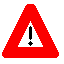 DISCLAIMER: The appearance of any external hyperlink references in this manual does not constitute endorsement by the Department of Veterans Affairs (VA) of this Website or the information, products, or services contained therein. The VA does not exercise any editorial control over the information you may find at these locations. Such links are provided and are consistent with the stated purpose of the VA.SymbolDescription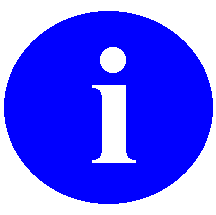 NOTE/: Used to inform the reader of general information including references to additional reading materialCAUTION or DISCLAIMER: Used to caution the reader to take special notice of critical informationNOTE: Callout boxes refer to labels or descriptions usually enclosed within a box, which point to specific areas of a displayed image.NOTE: Methods of obtaining specific technical information online will be indicated where applicable under the appropriate topic.: For details about obtaining data dictionaries and about the formats available, see the "List File Attributes" chapter in the "File Management" section of the VA FileMan Advanced User Manual.NOTE: This method transmits the files from the first available FTP server.NOTE: The VistA  PERSON file (#200) is exported with Kernel. It resides at each VA facility. Each person/user who has access to the local VistA computer system is entered into this file. It contains specific data on all employees, users, practitioners, and providers who access the local VistA system, and in relation to registered trainees, the "core trainee dataset." The data elements within this file describe the users' characteristics and attributes. Many of them are specifically oriented to the health care field. Software and VersionAssociated Patch Designation(s)Brief Patch DescriptionKernel 8.0XU*8.0*398Clinical Core Registration ScreenREF: For more information on tracking changes to registered trainee records, see the "ATR" New-Style Cross-reference" topic in this manual.Option and Menu TextScreenMan FormInput TemplateXUSERNEWAdd a New User to the SystemXUNEW USERXUNEW USERXUSEREDITEdit an Existing UserXUEXISTING USERXUEXISTING USERXUSERREACTReactivate a UserXUREACT USERXUREACT USERNOTE: You may edit an existing trainee’s data via any of the Kernel User Management menu options noted above or by using the OAA Trainee Registration Menu’s Edit Trainee Registration Data option. However, you can only create a new trainee record via the Kernel Add a New User to the System menu option.NOTE: The Kernel User Management menu [XUSER], typically used by , is being transported only for purposes of attaching the new Kernel menu option OAA Trainee Registration Menu  [XU-CLINICAL TRAINEE MENU] during installation of this software. No ScreenMan form or input template is associated with this menu option.NOTE: The OAA Trainee Registration Menu [XU-CLINICAL TRAINEE MENU] or any of its individual sub-menus can be given as a Secondary Menu Option to the specific user(s) assigned to enter and maintain the registered trainee data in the  PERSON file (#200).Option and Menu TextScreenMan FormPrint TemplatesSort TemplatesXU-CLINICAL TRAINEE EDITEdit Trainee Registration DataXU-CLINICAL TRAINEEXU-CLINICAL TRAINEE DATENoneNoneXU-CLINICAL TRAINEE INQUIRYTrainee Registration InquiryNoneXU-CLINICAL TRAINEE INQUIRYNone[XU-CLINICAL TRAINEE REPORTS] Trainee Reports MenuNoneNoneNone[XU-CLINICAL LOCAL REPORTS] Local Trainee Registration ReportsNoneNone None[XU-CLINICAL ACTIVE TRAINEE]List of Active Registered TraineesNoneXU-CLINICAL ACTIVE TRAINEEXU-CLINICAL ACTIVE TRAINEE[XU-CLINICAL TRAINEE LIST] List of All Registered TraineesNoneXU-CLINICAL TRAINEE LISTXU-CLINICAL TRAINEE LIST[XU-CLINICAL INACTIVE TRAINEE] List of Inactive Registered TraineesNoneXU-CLINICAL INACTIVE TRAINEEXU-CLINICAL INACTIVE TRAINEE[XU-CLINICAL TRAINEE DB COUNT]Total Count of Registered TraineesNoneXU-CLINICAL TRAINEE DB COUNTXU-CLINICAL TRAINEE DB COUNT[XU-CLINICAL TRANS REPORTS]Trainee Transmission Reports to OAANoneNoneNone [XU-CLINICAL TRAINEE TRANSA]Trainee Transmission Report by DateNoneXU-CLINICAL TRAINEE TRANSAXU-CLINICAL TRAINEE TRANSA[XU-CLINICAL TRAINEE TRANSC]Trainee Transmission Report by RangeNoneXU-CLINICAL TRAINEE TRANSCXU-CLINICAL TRAINEE TRANSC[XU-CLINICAL TRAINEE TRANSB] Trainee Transmission Report Selectable ItemsNoneXU-CLINICAL TRAINEE TRANSBXU-CLINICAL TRAINEE TRANSBNOTE: The XUSHOWSSN security key allows users who hold it authority to view Registered Trainee Social Security Numbers (SSNs) in the option Edit Trainee Registration Data (XU-CLINICAL TRAINEE EDIT). If the SSN field is defined, users who are not assigned the XUSHOWSSN security key will only see the last four digits of the Social Security Number (SSN) displayed (e.g., SSN: *****1234). If no SSN has been entered, only the following label is displayed: "SSN:".NOTE: Answering No to the prompt "Is this person an active Trainee?" is part of an important new feature of this software as it provides the ability to inactivate and reactivate trainees between clinical rotations or VA training experiences.Option and Menu TextPrint TemplateXUSERINQUser InquiryXUSERINQNOTE: Data for trainee reports can be retrieved as of June 2003, which is the date of the enactment of the VHA Directive 2003-032, Clinical Trainee Registration. There is no existing information on registered trainees before this date.NOTE: This report can be lengthy depending on the numbers of registered trainees at various sites. Therefore, when producing this report it is recommended that it be queued.NOTE: This report can be lengthy depending on the numbers of registered trainees at various sites. Therefore, when producing this report it is recommended that it be queued.NOTE: This report can be lengthy depending on the numbers of registered trainees at various sites. Therefore, when producing this report it is recommended that it be queued.NOTE: In VA FileMan, using the values FIRST to LAST to select VHA Training Facilities produces records for all VA medical facilities resident in your local database.Option nameXU-CLINICAL ACTIVE TRAINEE Menu textList of Active Registered TraineesSort template[XU-CLINICAL ACTIVE TRAINEE]Sort criteriaPROGRAM OF STUDY (#12.2) if field value is not null (i.e., empty)CLINICAL CORE TRAINEE (#12.6) if field equals Y (YES) or is null (i.e., empty)VHA TRAINING FACILITY (#12.4) if field value is not null (i.e., empty)Option nameXU-CLINICAL INACTIVE TRAINEE Menu textList of Inactive Registered TraineesSort template[XU-CLINICAL INACTIVE TRAINEE]Sort criteriaPROGRAM OF STUDY (#12.2) if field value is not null (i.e., empty)CLINICAL CORE TRAINEE (#12.6) if field equals N (NO)VHA TRAINING FACILITY (#12.4) if field value is not null (i.e., empty)Option nameXU-CLINICAL TRAINEE DB COUNT Menu textTotal Count of Registered TraineesSort template[XU-CLINICAL TRAINEE DB COUNT]Sort criteriaPROGRAM OF STUDY (#12.2) if field value is not null (i.e., empty)Option nameXU-CLINICAL TRAINEE LIST Menu textList of All Registered TraineesSort template[XU-CLINICAL TRAINEE LIST]Sort criteriaPROGRAM OF STUDY (#12.2) if field value is not null (i.e., empty)CLINICAL CORE TRAINEE (#12.6):If field equals Y (YES)If field equals N (NO)Null value is equivalent to YesVHA TRAINING FACILITY (#12.4) if field value is not null (i.e., empty)Option nameXU-CLINICAL TRAINEE TRANSA Menu textTrainee Transmission Report by DateSort template[XU-CLINICAL TRAINEE TRANSA]Sort criteriaDATE HL7 TRAINEE RECORD BUILT (#12.5) the user sees:                DATE TRANSMITTED TO OAAAll VHA TRAINING FACILITY (#12.4) (includes null values)NAME (#.01) if field value is not null (i.e., empty)Option nameXU-CLINICAL TRAINEE TRANSB Menu textTrainee Transmission Report Selectable ItemsSort template[XU-CLINICAL TRAINEE TRANSB]Sort criteriaDATE HL7 TRAINEE RECORD BUILT (#12.5) the user sees:                DATE TRANSMITTED TO OAANAME (#.01) if field value is not null (i.e., empty)Option nameXU-CLINICAL TRAINEE TRANSC Menu textTrainee Transmission Report by RangeSort template[XU-CLINICAL TRAINEE TRANSC]Sort criteriaDATE HL7 TRAINEE RECORD BUILT (#12.5) the user sees:                DATE TRANSMITTED TO OAAAll VHA TRAINING FACILITY (#12.4) (includes null values)NAME (#.01) if field value is not null (i.e., empty)REF: For more information on a scheduled daily task to build the batch messages for transmission to the VHA Office of Academic Affiliations, please refer to the section titled "Background Jobs" in the "Technical Manual Information" section of this supplement.Interface ID   XUOAA PMU Organization HL7 Version   HL7 2.4 Spec Version   HL7 2.4Application Role   SenderConformance Type  ImplementationEncodings  ER7Event Description   - Add personnel recordMessage Type   PMUEvent Type   B02Order Control Code Message Structure   BHS,{MSH,EVN,STF,PRA,,EDU}BTSStructure Type   PMU_B01Accept Ack Application Ack Ack ModeStatic Profile ID  Dynamic Profile ID  Element NameExample ValueSeqDtLenOptRepMinMaxTblRefBatch Field Separator^   1 ST1   R False   1   1 2.16.2.1 Batch Encoding Characters ~|\&   2 ST3   R False   1   1 2.16.2.2 Batch Sending Application XUOAA PMU   3 ST15   O False   0   1 2.16.2.3 Batch Sending Facility   4 ST20   R False   0   1 2.16.2.4 Batch Receiving Application XUOAA ACK   5 ST15   R False   0   1 2.16.2.3 Batch ReceivingFacility   6 ST20   O False   0   1 2.16.2.4 Batch Creation Date/Time   7 TS26   O False   0   1 2.16.2.7 Date/Time 20021016154059-0800   1 NM0   R degree of precision   2  ST0   O Batch Security   8 ST40   O False  0   1 2.16.2.8 Batch Name/ID/Type ~P~PMU|B02~2.4  9 ST20   R False  0   1 2.16.2.9 Batch Name/ID/Type_rep   9 ST20   O False  0   1 2.16.2.9 Batch Comment   10  ST80   O False   0   1 2.16.3.2 Batch Control ID 99820884  11  ST20   R False  0   1 2.16.2.11 Reference Batch Control ID   12  ST20   O False  0   1 2.16.2.12 Element NameExample ValueSeqDTLenOptRepMinMaxTblRefBatch Message Count   2   1  ST  10 OFalse  0  1 2.16.3.1Batch Comment   2  ST  80 OFalse  0  1 2.16.3.2Batch Totals   3NM100 OTrue  0  0 2.16.3.3Element NameExample ValueSeqDTLenOptRepMinMaxTblRefField Separator ^ 1 ST 1 R False 1 1 2.16.9.1 Encoding Characters ~|\& 2 ST 4 R False 1 1 2.16.9.2 Sending Application 3 HD 180 R False 0 0 0361 2.16.9.3 namespace ID XUOAA PMU 1 IS 3 R 0363 universal ID 2 ST 3 NS universal ID type 3 ID 3 NS 0301 Sending Facility 4 HD 180 NSFalse 0 0 0362 namespace ID 1 IS 3 NS0363 universal ID 2 ST 3 NSuniversal ID type 3 ID 3 NS0301 Receiving Application 5 HD 180 NSFalse 0 0 0361 namespace ID 1 IS 3 NS0363 universal ID 2 ST 3 NS universal ID type 3 ID 3 NS 0301 Receiving Facility 6 HD 180 NS False 1 1 0362 2.16.9.6 namespace ID 1 IS 3 NS 0363 universal ID 2 ST 3 NS universal ID type 3 ID 3 NS 0301 Date/Time Of Message 7 TS 26 NSFalse 1 1 2.16.9.7 Date/Time 1 NM 0 NSdegree of precision2 ST 0 NS Security 8 ST 40 NS False 1 1 2.16.9.8 Message Type 9 CM_MSG 15 NS False 1 1 0076 2.16.9.9 message type PMU 1 ID 3 R 0076 trigger event B02 2 ID 3 R 0003 message structure 3 ID 3 NS 0354 Message Control ID 9982783-110 ST 20 R False 1 1 2.16.9.10 Processing ID 11 PT 3 R False 1 1 2.16.9.11 processing ID T1 ID 3 R 0103 processing mode 2 ID 3 NS0207 Version ID 12 VID 60 R False 1 1 0104 2.16.9.12 version ID 2.4 1 ID 3 R 0104 internationalization code 2 CE 0 NS international version ID 3 CE 0 NS Sequence Number 13 NM 15 NS False 0 0 2.16.9.13 Continuation Pointer 14 ST 180 NS False 0 0 2.16.9.14 Accept Acknowledgment Type 15 ID 2 NS False 1 1 0155 2.16.9.15 Application Acknowledgment Type 16 ID 2 NS False 1 1 0155 2.16.9.16 Country Code USA17 ID 3 RE False 1 1 0399 2.16.9.17 Character Set 18 ID 16 NS False 0 0 0211 2.16.9.18 Principal Language Of Message 19 CE 250 NS False 0 0 2.16.9.19 Alternate Character Set Handling Scheme 20 ID 20 NS False 0 0 0356 2.16.9.20 Conformance Statement ID 21 ID 10 NS False 0 0 0449 2.16.9.21 Element NameExample ValueSeqDTLenOptRepMinMaxTblRefEvent Type Code B02 1ID3 R False1 00033.4.1.1Recorded Date/Time 2TS26 R False1 3.4.1.2Date/Time 200405261NM0 R degree of precision 2ST0 NS Date/Time Planned Event 3TS26 NS False0 3.4.1.3Event Reason Code 4IS3 NS False0 00623.4.1.4Operator ID 5XCN250 NS False0 01883.4.1.5Event Occurred 6TS26 NS False0 3.4.1.6Event Facility 7HD180 R False0 3.4.1.7namespace ID6621IS3Runiversal IDSAN FRANCISCO2ST30RElement NameExample ValueSeqDTLenOptRepMinMaxTblRefPrimary Key Value - STF 1CE250CFalse01999915.4.6.1identifier 9152 1STRtext IEN 2STRname of coding system NEW PERSON 3ISR0396alternate identifier 4STNSalternate text 5STNSname of alternate   coding system 6ISNS0396Staff ID Code 2CX60RFalse1115.4.6.2ID 6667446351STRCheck digit 2STNScode identifying the check digit scheme employed 3IDNS0061assigning authority 4HDRnamespace IDUSSSA1ISR0363universal ID2STNSuniversal ID type3IDNS0301identifier type code (ID) SS5IDR0203assigning facility 6HDNSeffective date (DT) 7DTNSexpiration date 8DTNSStaff Name 3XPN250RFalse1115.4.6.3family name 1FNRsurname RTCDDEVELOPTER1STRown surname prefix2STNSown surname 3STNSsurname prefix     from  partner/spouse 4STNSsurname from partner/spouse 5STNSgiven name ONE2STRsecond and further given  names or initials thereof3STREsuffix (e.g., JR or III) 4STREprefix (e.g., DR) 5STREdegree (e.g., MD)6ISRE0360name type code 7IDNS0200Name Representation code 8IDNS0465name context 9CE0NSname validity range10DRNSname assembly order 11IDNS0444Staff Type 4IS2NSFalse00018215.4.6.4Administrative Sex 5IS1NSFalse00000115.4.6.5Date/Time Of Birth 198109196TS26RFalse0015.4.6.6Active/Inactive Flag 7ID1NSFalse00018315.4.6.7Department 8CE250NSFalse00018415.4.6.8Hospital Service 9CE250RFalse11006915.4.6.9identifier IRM 1STRtext 2STRname of coding system SERVICE/SECTION3ISR0396alternate identifier 4STNSalternate text 5STNSname of alternate coding system 6ISNS0396Phone 10XTN250NSFalse0015.4.6.10Office/Home Address 11XAD250RFalse1115.4.6.11street address (SAD) 1SADRstreet or mailing address 1301 Clay Street,
#1350N,
Development & Infrastructure1STRstreet name2STREdwelling number3STREother designationVeterans Health Administration2STREcityOakland 3STRstate or provinceCA 4STRzip or postal code94612-52175STRcountry USA 6IDR0399address type 7IDNS0190other geographic designation 8STNScounty/parish code9ISNS0289census tract10ISNS0288address representation code 11IDNS0465address validity range 12DRNSInstitution Activation Date 12CM_DIN26RFalse1115.4.6.12date 1TSRDate/Time 1NMNSdegree of precision2STNSinstitution name 2CENSInstitution Inactivation Date 13CM_DIN26RFalse0015.4.6.13date 1TSRDate/Time 20020724132542-07001NMRdegree of    precision 2STNSinstitution name 2CENSidentifier 1STNStext 2STNSname of coding     system 3ISNS0396alternate  identifier4STNSalternate text 5STNSname of alternate coding system 6ISNS0396Backup Person ID 14CE250NSFalse0015.4.6.14E-Mail Address one.rtcdperson@med.va.gov15ST40RFalse1115.4.6.15Preferred Method of Contact 16CE250NSFalse00018515.4.6.16Marital Status 17CE250NSFalse00000215.4.6.17Job Title DEVELOPER18ST20RFalse1115.4.6.18Job Code/Class 19JCC20NSFalse00032715.4.6.19Employment Status Code 20CE250NSFalse00006615.4.6.20Additional Insured on Auto 21ID1NSFalse00013615.4.6.21Driver's License Number - Staff 22DLN25NSFalse0015.4.6.22Copy Auto Ins 23ID1NSFalse00013615.4.6.23Auto Ins. Expires 24DT8NSFalse0015.4.6.24Date Last DMV Review 25DT8NSFalse0015.4.6.25Date Next DMV Review 26DT8NSFalse0015.4.6.26Race 27CE250NSFalse00000515.4.6.27Ethnic Group 28CE250NSFalse00018915.4.6.28Re-activation Approval Indicator 29ID1NSFalse00013615.4.6.29Element NameExample ValueSeqDTLenOptRepMinMaxTblRefPrimary Key Value - PRA 1 CE 250 NS False 0 1 9999 15.4.5.1Practitioner Group 2 CE 250 NS False 0 0 0358 15.4.5.2Practitioner Category 3 IS 3 NS False 0 0 0186 15.4.5.3Provider Billing 4 ID 1 NS False 0 0 0187 15.4.5.4Specialty 5 CM_SPD 100 R False 0 0 0337 15.4.5.5specialty nameHEALTH INFORMATION1 ST R governing board2 ST NSeligible or certified3 ID NSdate of certification200706004 DT NSPractitioner ID Numbers 6 CM_PLN 100 NS False 0 0 0338 15.4.5.6Privileges 7 CM_PIP 200 NS False 0 0 15.4.5.7Date Entered Practice 8 DT 8 NS False 0 0 15.4.5.8Institution 9 CE 250 NS False 0 0 15.4.5.9Date Left Practice 10 DT 8 NS False 0 0 15.4.5.10Government Reimbursement Billing Eligibility 11 CE 250 NS False 0 0 0401 15.4.5.11Set ID - PRA 12 SI 60 NSFalse 0 1 15.4.5.12Element NameExample ValueSeqDTLenOptRepMinMaxTblRefSet ID - ORG 1 1 SI 60 R False 1 1 15.4.4.1Organization Unit Code 2 CE 250 R False 0 0 0405 15.4.4.2identifier 6621 ST 0 R text  FRANCISCO 2 ST 3 R name of coding  system 3 IS 3 NS0396 alternate  identifier4 ST 3 NS alternate text 5 ST 3 NS name of alternate coding system 6 IS 3 NS 0396 Organization Unit Type Code - ORG 3 CE 250 R False 0 0 0474 15.4.4.3identifier IRM 1 ST 0 R text 2 ST 3 NS name of coding system SERVICE/SECTION 3 IS 3 R 0396 Alternate identifier4 ST 3 NS alternate text5 ST 3 NS name of alternate coding system 6 IS 3 NS 0396 Primary Org Unit Indicator 4 ID 1 NS False 0 0 0136 15.4.4.4Practitioner Org Unit Identifier 5 CX 60 NS False 0 0 15.4.4.5Health Care Provider Type Code 6 CE 250 NS False 0 0 0452 15.4.4.6Health Care Provider Classification Code 7 CE 250 NS False 0 0 0453 15.4.4.7Health Care Provider Area of Specialization Code 8 CE 250 R False 0 0 0454 15.4.4.8identifier 1 ST 0 NS text HEALTH INFORMATION2 ST 3 R name of coding system PROGRAM OF STUDY 3 IS 3 R 0396 alternate identifier4 ST 3 NS alternate text 5 ST 3 NS name of alternate coding system 6 IS 3 NS 0396 Effective Date Range 9 DR 52 R False 0 0 15.4.4.9range start  date/time 1 TS 3 R Date/Time 20020624132542-07001 NM 0 R degree of precision 2 ST 0 NS range end date/time2 TS 3 R Date/Time20020624132542-07001 NM 0 R degree of precision2 ST 0 NS Employment Status Code 10 CE 250 NS False 0 0 0066 15.4.6.20Board Approval Indicator 11 ID 1 NS False 0 0 0136 15.4.4.11Primary Care Physician Indicator 12 ID 1 NS False 0 0 0136 15.4.4.12Element NameExample ValueSeqDTLenOptRepMinMaxTblRefSet ID - EDU 1 1 SI 60 R False 1 1 15.4.2.1Academic Degree MAS2 IS 10 R False 1 1 0360 15.4.2.2Academic Degree Program Date Range3 DR 52 NS False 0 0 15.4.2.3Academic Degree Program ParticipationDate Range 4 DR 52 NS False 0 0 15.4.2.4Academic Degree Granted Date 5 DT 8 NS False 0 0 15.4.2.5School 6 XON 250 NS False 0 0 15.4.2.6School Type Code 7 CE 250 NS False 0 0 0402 15.4.2.7School Address 8 XAD 250 NS False 0 0 15.4.2.8REF: Installation instructions for Trainee Registration Core Dataset can be found in the description for Kernel Patch XU*8.0*512, located on the Patch Module (i.e., Patch User Menu [A1AE USER]) on FORUM. Software and VersionAssociated Patch Designation(s)Brief Patch DescriptionHL7 1.6HL*1.6*96This patch addresses the following:This patch is the second phase of upgrading VistA HL7 to HL7 version 2.4. This upgrade is limited to Chapter 15, Personnel Management, and is in support of the Trainee Registration Core Dataset, Kernel Patch XU*8.0*251. A final phase to fully upgrade to version 2.4 will be released in the future.Kernel 8.0XU*8.0*134Name Standardization defines a standard way for names to be entered into the NAME field (#.01) of the  PERSON file (#200). This will help in uniquely defining all providers in the file. Another benefit to this project will be to help uniquely identify computer users across various VA facilities.Kernel 8.0XU*8.0*214This patch was created to support the  (Board of Veterans Appeals) project to allow CPRS to restrict the access of users in the  PERSON file (#200) to those patients associated with a specific OE/RR LIST.Kernel, Version 8.0XU*8.0*230This patch was created to allow CPRS to restrict access of users in the  PERSON file (#200) to specific CPRS GUI tabs. It involves adding a new multiple in the  PERSON file that points to a new file OR CPRS TABS (#101.13). For each entry in the multiple, an effective date and expiration can be assigned.Kernel, Version 8.0XU*8.0*247This patch addresses the following:This patch removes the message "USER has no ACCESS CODE", which appeared in the "Edit an Existing User" Screen of the XUREACT USER form when a user selected the option: REACTIVATE A USER [XUSERREACT] with a person having an access code. The field DOB (Date of Birth) is added on the "Edit an Existing User" Screen of the XUEXISTING USER form. This patch also deletes the "AF" cross-ref of New Person file #200 for accounts that may have installed XU*8.0*138 entered as error.NOTE: At certain times of the year your facility may process large numbers of trainees. During these times of peak trainee registration activity, you may wish to schedule the XUOAA SEND HL7 MESSAGE option to run more frequently to avoid generating large messages.NOTE: The SCHEDULING RECOMMENDED field (#209) is located in the OPTION file (#19). It must be set to "YES" in order to allow for one-time TaskMan scheduling outside the daily scheduled background job.RoutineDescriptionXUSER2This is an existing Kernel routine, which has been modified to add a new REQ entry point that can be called from the XUEXISTING USER, XUNEW USER, XUREACT USER, and XU-CLINICAL TRAINEE forms. This entry point makes Fields #12.1, 12.2, and 12.3 available or unavailable for editing, and makes those fields along with the other fields being tracked by VHA Office of Academic Affiliations required or not required, depending on whether the person is designated as a registered trainee.The second line of this routine looks like:<tab>;;8.0;KERNEL;**267,251,344**;Jul 10, 1995XUOAAHL7This new Kernel routine iterates through the entries updated in the  PERSON file (#200) and sends those entries as batch HL7 messages to the Office of Academic Affiliations (OAA) National Registered Trainee Database.The second line of this routine looks like:<tab>;;8.0;KERNEL;**251,324,344**;Jul 10, 1995XUOAAUTLThis new Kernel routine screens the INSTITUTION (#4) file for affiliated VA facilities responsible for administering the registered trainee's training program. Only VAMCs and M&ROCs can be selected. The second line of this routine looks like:8.0;KERNEL;**344**;Jul 10, 1995 File & NumberGlobal LocationData w/ File?Field InformationNEW PERSON (#200)^VA(200,NoThis patch adds the following fields to the  PERSON file (#200):Field Name: LAST TRAINING MONTH & YEARField Number: 200,12.3Type: FREE TEXTDescription: This is the MONTH and LAST year the trainee anticipates being in a training program at this VA medical facility.Field Name: VHA TRAINING FACILITYField Number: 200, 12.4Type: POINTER TO INSTITUTION file (#4)Field Name: DATE HL7 TRAINEE RECORD BUILTField Number: 200, 12.5Type: DATEDescription: This is the date that the trainee information was built and sent to the OAA server.Field Name: CLINICAL CORE TRAINEEField Number: 200, 12.6Type: SET"Y" FOR YES"N" FOR NODescription: This field designates whether or not the person is a registered trainee.Field Name: DATE NO LONGER TRAINEEField Number: 200, 12.7Type: DATEDescription: This is the date when registered trainee is no longer a designated as such.Field Name: START OF TRAININGField Number: 200, 12.8Type: DATEPROGRAM OF STUDY File (#8932.2)(Exported with Kernel Patch XU*8.0*251.)^(8932.2,YesThis file was originally exported with Kernel Patch XU*8.0*251. It was created to hold the list of the programs of study that can be associated with a registered trainee. This file is pointed to by the new PROGRAM OF STUDY field (#12.2) in the  PERSON file (#200).Field Name: NAMEField Number: 8932.2,.01Type:  TEXTDescription: This is the name of the program of study.The PROGRAM OF STUDY file is sent with the following data:AUDIOLOGYCHAPLAINCYDENTISTRYDIETETICSHEALTH INFORMATIONHEALTH SERVICES RESEARCH & DEVELOPMENTIMAGING (RADIOLOGIC/ULTRASOUND , .)LABORATORYMEDICAL STUDENTMEDICAL RESIDENT/FELLOWMEDICAL POST-RESIDENCY PHYSICIAN IN VA SPECIAL FELLOWSHIP (AMBULATORY , NATIONAL QUALITY SCHOLARS, WOMEN'S HEALTH, .)MEDICAL/SURGICAL SUPPORT (RESPIRATORY , BIOMED , .)NURSE ANESTHETISTNURSINGOPTOMETRYPHARMACYPHYSICIAN ASSISTANTPODIATRYPSYCHOLOGYREHABILITATION (OT, PT, KT, .)SPEECH - LANGUAGE PATHOLOGYSOCIAL OTHER File & NumberGlobal LocationData w/ File?Description PERSON (#200)^VA(200,NoThis new-style cross-reference has as cross-reference values all the fields in the  PERSON file (#200) that are being tracked by the Office of Academic Affiliations for rollup into a centralized database. When any of the fields are edited, the cross-reference logic will set an index entry that corresponds to the edited record. The index entries will look like this:^VA(200,"",ien) = FM internal date"" stands for "ATrainee."None of the field-type cross-reference values are used as subscripts in the index, since we are only interested in recording the IENs of the records that are edited and the date the index entry is set. A separate queuable option will loop through the entries in this index, and send via HL7 messages the registered trainee data of each record to the Office of Academic Affiliations.The "ATR" cross-reference monitors the following fields in the NEW PERSON file (#200):NAME (#.01)STREET ADDRESS 1 (#.111)STREET ADDRESS 2 (#.112)STREET ADDRESS 3 (#.113)CITY (#.114)STATE (#.115)ZIP CODE (#.116)SSN (#9)EMAIL ADDRESS (#.151)CURRENT DEGREE LEVEL (#12.1)PROGRAM OF STUDY (#12.2)LAST TRAINING MONTH & YEAR (#12.3) SERVICE/SECTION (#29)TITLE (#8)DOB (#5)VHA TRAINING FACILITY (#12.4)CLINICAL CORE TRAINEE (#12.6)DATE NO LONGER TRAINEE (#12.7)START OF TRAINING (#12.8)ScreenMan FormInput TemplateOption and Menu TextVistA File & NumberDescriptionXUNEW USERXUNEW USERXUSERNEW
Add a New User to the System PERSON (#200)The form and input template used by the Add a New User to the System option are modified to include the fields in the  PERSON file (#200) identified by OAA as registered trainee data elements. Most of the fields that are added already exist in the  PERSON file (#200); Among the new fields added to the NEW PERSON file (#200) by this patch is Program of Study. If the person is assigned a Program of Study, it is assumed that the user is a Registered Trainee. If the person entering the data responds "YES" to the prompt "Is this person an active Trainee?" the VHA TRAINING FACILITY (#12.4) field becomes required.XUEXISTING USERXUEXISTING USERXUSEREDIT
Edit an Existing User PERSON (#200)The same changes made to the form and input template used by the Add a New User to the System option are made to the form XUEXISTING USER and input template XUEXISTING USER used by the Edit an Existing User option. NOTE: Refer to the option "Add a New User to the System" documented in the first entry of this table, for a description of these changes.XUREACT USERXUREACT USERXUSERREACTReactivate a User PERSON (#200)The same changes made to the form and input template used by the Add a New User to the System option are made to the XUREACT USER form and the XUREACT USER input template used by the Reactivate a User option. NOTE: Refer to the option "Add a New User to the System" documented in the first entry of this table, for a description of these changes.ScreenMan FormOption and Menu TextVistA File & NumberDescriptionXU-CLINICAL TRAINEEXU-CLINICAL TRAINEE EDIT
Edit Trainee Registration Data PERSON (#200)This option invokes a form that can be used to edit registered trainee data for users in the  PERSON file (#200) that haven't been terminated. This option attaches itself to the User Management [XUSER] menu, but each site can make it available to any user entering this data.Print TemplateOption and Menu TextVistA File & NumberDescriptionXUSERINQXUSERINQ
User Inquiry PERSON (#200)This print template has been modified to display the following fields from the  PERSON file (#200) for registered trainees:12.1 CURRENT DEGREE LEVEL12.2 PROGRAM OF STUDY12.3 LAST TRAINING YEAR12.4 VHA TRAINING FACILITYXU-CLINICAL TRAINEE INQUIRYXU-CLINICAL TRAINEE INQUIRY
Trainee Registration Inquiry PERSON (#200)This print template is used by the Trainee Registration Inquiry option to display registered trainee data from the  PERSON file (#200).Print & Sort Templates (same name for both)Option and Menu TextVistA File & NumberDescriptionXU-CLINICAL ACTIVE TRAINEE[XU-CLINICAL ACTIVE TRAINEE]List of Active Registered Trainees PERSON (#200)Produces a report listing all active registered trainees.XU-CLINICAL TRAINEE LIST[XU-CLINICAL TRAINEE LIST]List of All Registered Trainees PERSON (#200)Produces a report, listing both active and inactive local registered trainees.XU-CLINICAL INACTIVE TRAINEE[XU-CLINICAL INACTIVE TRAINEE]List of Inactive Registered Trainees  PERSON (#200)Produces a report listing all local inactive registered trainees.XU-CLINICAL TRAINEE DB COUNT[XU-CLINICAL TRAINEE DB COUNT]Total Count of Registered Trainees  PERSON (#200)Produces a report listing the total number of local registered trainees entered into the sites' New Person file (#200).XU-CLINICAL TRAINEE TRANSA[XU-CLINICAL TRAINEE TRANSA]Trainee Transmission Report by Date  PERSON (#200)Produces a report listing all local registered trainee records sent to the Office of Academic Affiliations (OAA) within a defined date range.XU-CLINICAL TRAINEE TRANSC[XU-CLINICAL TRAINEE TRANSC]Trainee Transmission Report by Range  PERSON (#200)Produces a report showing the total count(s) for local registered trainee records sent to the OAA within a defined period.XU-CLINICAL TRAINEE TRANSB[XU-CLINICAL TRAINEE TRANSB]Trainee Transmission Report Selectable Items  PERSON (#200)Produces a report of all local trainee records sent to the Office of Academic Affiliations (OAA) defined by the following two ranges:dateVHA training facilityNOTE: There are no ScreenMan Forms associated with these options.Option and Menu TextDescription[XU-CLINICAL TRAINEE REPORTS]Trainee Reports MenuThis menu holds the following menu options:Local Trainee Registration Reports ... [XU-CLINICAL LOCAL REPORTS]Trainee Transmission Reports to OAA ... [XU-CLINICAL TRANS REPORTS][XU-CLINICAL LOCAL REPORTS]Local Trainee Registration ReportsThis menu holds the following options: List of Active Registered Trainees [XU-CLINICAL ACTIVE TRAINEE]List of All Registered Trainees [XU-CLINICAL TRAINEE LIST]List of Inactive Registered Trainees [XU-CLINICAL INACTIVE TRAINEE]Total Count of Registered Trainees [XU-CLINICAL TRAINEE DB COUNT][XU-CLINICAL ACTIVE TRAINEE]List of Active Registered TraineesProduces a report listing all active registered trainees.[XU-CLINICAL TRAINEE LIST]List of All Registered TraineesProduces a report, listing both active and inactive local registered trainees.[XU-CLINICAL INACTIVE TRAINEE]List of Inactive Registered TraineesProduces a report listing all local inactive registered trainees.[XU-CLINICAL TRAINEE DB COUNT]Total Count of Registered TraineesProduces a report listing the total number of local registered trainees entered into the sites' New Person file (#200).[XU-CLINICAL TRANS REPORTS]Trainee Transmission Reports to OAAThis menu holds the following options:Trainee Transmission Report by Date [XU-CLINICAL TRAINEE TRANSA]Trainee Transmission Report by Range [XU-CLINICAL TRAINEE TRANSC]Trainee Transmission Report Selectable Items [XU-CLINICAL TRAINEE TRANSB][XU-CLINICAL TRAINEE TRANSA]Trainee Transmission Report by DateProduces a report listing all local registered trainee records sent to the Office of Academic Affiliations (OAA) within a defined date range.[XU-CLINICAL TRAINEE TRANSC]Trainee Transmission Report by RangeProduces a report showing the total count(s) for local registered trainee records sent to the OAA within a defined period.[XU-CLINICAL TRAINEE TRANSB]Trainee Transmission Report Selectable ItemsProduces a report of all local trainee records sent to the Office of Academic Affiliations (OAA) defined by the following two ranges:dateVHA training facilityOption and Menu TextScreenMan FormDescriptionXU-CLINICAL TRAINEE MENUOAA Trainee Registration MenuNoneThis menu holds the Edit Trainee Registration Data and Inquiry options:Edit Trainee Registration Data
[XU-CLINICAL TRAINEE EDIT]Trainee Registration Inquiry
[XU-CLINICAL TRAINEE INQUIRY]XU-CLINICAL TRAINEE EDITEdit Trainee Registration DataXU-CLINICAL TRAINEEThis option is used to edit the Trainee Registration Core Dataset. Users that have been terminated can't be edited.XU-CLINICAL TRAINEE INQUIRYTrainee Registration InquiryNoneDisplays the various attributes of registered trainees.XUOAA SEND HL7 MESSAGESend HL7 PMU messageNoneInitiates the generation of batch HL7 messages to the Office of Academic Affiliations (OAA) if entries (fields) for Registered Trainees have been updated in the  PERSON file (#200). This option should be scheduled using TaskMan on a daily basis. NOTE: The SCHEDULING RECOMMENDED field (#209) is located in the OPTION file (#19). It must be set to "YES" in order to allow for one-time TaskMan scheduling outside the daily scheduled background job.Option and Menu TextScreenMan FormInput TemplateXUSERNEWAdd a New User to the SystemXUNEW USERXUNEW USERXUSEREDITEdit an Existing UserXUEXISTING USERXUEXISTING USERXUSERREACTReactivate a UserXUREACT USERXUREACT USEROption and Menu TextPrint TemplateXUSERINQUser InquiryXUSERINQREF: For information on the modifications to the input and print templates and the ScreenMan forms called by these options, see the section "ScreenMan Forms and Templates" in this supplement.REF: For information on message construction for HL7 messaging for the Trainee Registration Core Dataset project, see Chapter 4, "HL7 Interface Specifications," in this supplement.NOTE: Make sure the AUTOSTART field is set to "enabled" in the HL7 Logical Link XUOAA. Only HL7 logical links with AUTOSTART fields set to "enabled" are automatically started again after the system has been shutdown.Mail Group NameDescriptionXUOAA CLIN TRAINEEThis is the mail group used by the HL7 MailMan logical link for sending out the HL7 PMU messages to support the Office of Academic Affiliations' Trainee Registration Core Dataset Set project. REMOTE MEMBER: REDACTEDREF: For more information on the minimum VistA software and patches that are required by this patch see the "Software Dependencies" portion of the "Technical Manual Information" section of this supplement.File #Global200^VA(200,8932.2^(8932.2, (Exported with Kernel Patch XU*8.0*251.)NOTE: The CURRENT DEGREE LEVEL field (#12.1) points to the HL7 DEGREE file (#771.9) that complies with the HL7 Standard Table #360 for Degree. This HL7 file is used by this software and was exported with Patch HL*1.6*96.Mail Group NameDescriptionXUOAA CLIN TRAINEEThis is the mail group used by the HL7 MailMan logical link for sending out the HL7 PMU messages to support the Office of Academic Affiliations' Trainee Registration Core Dataset Set project. REMOTE MEMBER: REDACTEDFile #File NameDDRDWRLAYGOAUDIT200 PERSON^^^^8932.2PROGRAM OF STUDY@^@^@NOTE: The PROGRAM OF STUDY file (#8932.2) was exported with Kernel Patch XU*8.0*251.NOTE: The CURRENT DEGREE LEVEL field (#12.1) points to the HL7 DEGREE file (#771.9) that complies with the HL7 Standard Table #360 for Degree. This HL7 file is used by this software and was exported with Patch HL*1.6*96.ACCESS CODEA code that, along with the Verify code, allows the computer to identify you as a user authorized to gain access to the computer. Your code is greater than 6 and less than 20 characters long; can be numeric, alphabetic, or a combination of both; and is usually assigned by a site manager or application coordinator. It is used by the Kernel's Sign-on/Security system to identify the user (see Verify Code).ALERTSBrief online notices that are issued to users as they complete a cycle through the menu system. Alerts are designed to provide interactive notification of pending computing activities, such as the need to reorder supplies or review a patient’s clinical test results. Along with the alert message is an indication that the View Alerts common option should be chosen to take further action.ANSI MUMPSThe MUMPS programming language is a standard recognized by the American National Standard Institute (ANSI). MUMPS stands for Massachusetts Utility Multi-programming System and is abbreviated as M.APIApplication Program Interface. VistA Application Program Interfaces (APIs) are units of programming code provided by a custodial development domain to permit developers outside the custodial domain to accomplish a specified purpose. In some programming languages, APIs are called (sub)routines. APIs in VistA may be defined as extrinsic functions, extrinsic special variables, or label references to routines.

VistA APIs fall into the following three categories:The first category is "Supported API" These are callable routines, which are supported for general use by all VistA applications.The second category is "Controlled Subscription API." These are callable routines for which you must obtain an Integration Agreement (IA - formerly referred to as a DBIA) to use.The third category is "Private API," where only a single application is granted permission to use an attribute/function of another VistA package.These IAs are granted for special cases, transitional problems between versions, and release coordination.APPLICATION PACKAGESoftware and documentation that support the automation of a service, such as Laboratory or Pharmacy within VA medical centers. The Kernel application package is like an operating system relative to other VistA applications.CALLABLE ENTRY POINTAn authorized programmer call that may be used in any VistA application package. The DBA maintains the list of DBIC-approved entry points.CARETA symbol expressed as up caret ("^"), left caret ("<"), or right caret (">"). In many M systems, a right caret is used as a system prompt and an up caret as an exiting tool from an option. Also known as the up-arrow symbol or shift–6 key.CLIENTA single term used interchangeably to refer to the user, the workstation, and the portion of the program that runs on the workstation. This term is typically used in an object-oriented environment, where a client is a member of a group that uses the services of an unrelated group. If the client is on a local area network (LAN), it can share resources with another computer (server).With respect to the M-to-M Broker software, client refers to the "requesting server" that is able to connect to a "receiving server," where both servers reside in VistA on the same or on different VistA M systems.COMPONENTAn object-oriented term used to describe the building blocks of GUI applications. A software object that contains data and code. A component may or may not be visible. These components interact with other components on a form to create the GUI user application interface.CONTROLLED SUBSCRIPTION INTEGRATION AGREEMENTThis applies where the IA describes attributes/functions that must be controlled in their use. The decision to restrict the IA is based on the maturity of the custodian package. Typically, these IAs are created by the requesting package based on their independent examination of the custodian package’s features. For the IA to be approved, the custodian grants permission to other VistA packages to use the attributes/functions of the IA; permission is granted on a one-by-one basis where each is based on a solicitation by the requesting package. An example is the extension of permission to allow a package (e.g., Spinal Cord Dysfunction) to define and update a component that is supported within the Health Summary package file structures.COTSCommercial Off-the-Shelf. COTS refers to software packages that can be purchased by the public and used in support of VistA.DATA DICTIONARYThe Data Dictionary is a global containing a description of the kind of data that is stored in the global corresponding to a particular file. VA FileMan uses the data internally for interpreting and processing files.A Data Dictionary (DD) contains the definitions of a file’s elements (fields or data attributes), relationships to other files, and structure or design. Users generally review the definitions of a file's elements or data attributes; programmers review the definitions of a file's internal structure.DBIADatabase Integration Agreement, a formal understanding between two or more application packages that describes how data is shared or how packages interact. The DBA maintains a list of DBIAs between package developers, allowing the use of internal entry points or other package-specific features that are not available to the general programming public.DDPDistributed Data Processing.DEFAULTA response the computer considers the most probable answer to the prompt being given. In the roll-and-scroll mode of VistA, the default value is identified by double forward slash marks (//) immediately following it. In a GUI-based application the default may be a highlighted button or text. This allows you the option of accepting the default answer or entering your own answer. To accept the default you simply press the Enter key. To change the default answer, type in your response.DICOMDigital Imaging and Communication in MedicineDIRECT MODE UTILITYA programmer call that is made when working in direct programmer mode. A direct mode utility is entered at the M prompt (e.g., >D ^XUP). Calls that are documented as direct mode utilities cannot be used in application package code.DLLDynamic Link Library. A DLL allows executable routines to be stored separately as files with a DLL extension. These routines are only loaded when a program calls for them. DLLs provide several advantages:DLLs help save on computer memory, since memory is only consumed when a DLL is loaded. They also save disk space. With static libraries, your application absorbs all the library code into your application so the size of your application is greater. Other applications using the same library will also carry this code around. With the DLL, you don’t carry the code itself, you have a pointer to the common library. All applications using it will then share one image.DLLs ease maintenance tasks. Because the DLL is a separate file, any modifications made to the DLL will not affect the operation of the calling program or any other DLL.DLLs help avoid redundant routines. They provide generic functions that can be utilized by a variety of programs.ERROR TRAPA mechanism to capture system errors and record facts about the computing context such as the local symbol table, last global reference, and routine in use. Operating systems provide tools such as the %ER utility. The Kernel provides a generic error trapping mechanism with use of the ^%ZTER global and ^XTER* routines. Errors can be trapped and, when possible, the user is returned to the menu system.FORUMThe central e-mail system within VistA. Developers use FORUM to communicate at a national level about programming and other issues. FORUM is located at the Washington, DC CIO Field Office (162-2).GUIGraphical User Interface. A type of display format that enables users to choose commands, initiate programs, and other options by selecting pictorial representations (icons) via a mouse or a keyboard.HISHospital Information SystemHOSTThe term Host is used interchangeably with the term Server.ICONA picture or symbol that graphically represents an object or a concept.INTEGRATION AGREEMENTS (IA)(Formerly known as DATABASE INTEGRATION AGREEMENTS [DBIA])Integration Agreements define an agreement between two or more VistA packages to allow access to one development domain by another. Any package developed for use in the VistA environment is required to adhere to this standard; as such it applies to vendor products developed within the boundaries of DBA assigned development domains (e.g., MUMPS AudioFax). An IA defines the attributes and functions that specify access. All IAs are recorded in the Integration Agreement database on FORUM. Content can be viewed using the DBA menu or the Technical Services’ Web page.IRMInformation Resource Management. A service at VA medical centers responsible for computer management and system security.KERNELA set of VistA software routines that function as an intermediary between the host operating system and the VistA application packages (e.g., Laboratory, Pharmacy, IFCAP, etc.). Kernel provides a standard and consistent user and program interface between application packages and the underlying M implementation. (VA FileMan and MailMan are self-contained to the extent that they can standalone as verified packages.) Some of Kernel's components are listed below along with their associated namespace assignments:KIDS	XPDMenu Management	XQTools	XTSign-on/Security	XUDevice Handling	ZISTask Management	ZTMMENU MANAGERThe Kernel module that controls the presentation of user activities such as menu choices or options. Information about each user’s menu choices is stored in the Compiled Menu System, the ^XUTL global, for easy and efficient access.MULTIPLEA multiple-valued field; a subfile. In many respects, a multiple is structured like a file.MUMPS (ANSI STANDARD)A programming language recognized by the American National Standards Institute (ANSI). The acronym MUMPS stands for Massachusetts General Hospital Utility Multi-programming System and is abbreviated as M.NAMESPACINGA convention for naming VistA package elements. The Database Administrator (DBA) assigns unique character strings for package developers to use in naming routines, options, and other package elements so that packages may coexist. The DBA also assigns a separate range of file numbers to each package.NODEIn a tree structure, a point at which subordinate items of data originate. An M array element is characterized by a name and a unique subscript. Thus the terms: node, array element, and subscripted variable are synonymous. In a global array, each node might have specific fields or "pieces" reserved for data attributes such as name.NTNew Technology.OAAOffice of Academic Affiliations.OIFOOffice of Information Field Office.OPTIONAs an item on a menu, an option provides an opportunity for users to select it, thereby invoking the associated computing activity. In VistA, an entry in the OPTION file (#19). Options may also be scheduled to run in the background, non-interactively, by TaskMan.PRIVATE INTEGRATION AGREEMENTWhere only a single application is granted permission to use an attribute/function of another VistA package. These IAs are granted for special cases, transitional problems between versions, and release coordination. A Private IA is also created by the requesting package based on their examination of the custodian package’s features. An example would be where one package distributes a patch from another package to ensure smooth installation.PROMPTThe computer interacts with the user by issuing questions called prompts, to which the user returns a response.REMOTE PROCEDURE CALL (RPC) A remote procedure call (RPC) is essentially M code that may take optional parameters to do some work and then return either a single value or an array back to the client application.ROUTINEA program or a sequence of instructions called by a program that may have some general or frequent use. M routines are groups of program lines that are saved, loaded, and called as a single unit via a specific name.SECURITY KEYThe purpose of Security Keys is to set a layer of protection on the range of computing capabilities available with a particular software package. The availability of options is based on the level of system access granted to each user.SERVERWith respect to the M-to-M Broker software, server refers to the "receiving server" that sends the results in a message back to the "requesting server," where both servers reside in VistA on the same or on different VistA M systems.The server is where VistA M-based data and Business Rules reside, making these resources available to the requesting server.When the requesting server is receiving the results, it is referred to as the "server."SIGN-ON/SECURITYThe Kernel module that regulates access to the menu system. It performs a number of checks to determine whether access can be permitted at a particular time. A log of signons is maintained.SUBSCRIPTA symbol that is associated with the name of a set to identify a particular subset or element. In M, a numeric or string value that: is enclosed in parentheses, is appended to the name of a local or global variable, and identifies a specific node within an array.SUPPORTED REFERENCE INTEGRATION AGREEMENTThis applies where any VistA application may use the attributes/functions defined by the IA (these are also called "Public"). An example is an IA that describes a standard API such as DIE or VADPT. The package that creates/maintains the Supported Reference must ensure it is recorded as a Supported Reference in the IA database. There is no need for other VistA packages to request an IA to use these references; they are open to all by default.TCP/IPTransmission Control Protocol/Internet Protocol.UCIUser Class Identification, a computing area. The MGR UCI is typically the Manager's account, while VAH or ROU may be Production accounts.USER ACCESSThis term is used to refer to a limited level of access to a computer system that is sufficient for using/operating a package, but does not allow programming, modification to data dictionaries, or other operations that require programmer access. Any of VistA's options can be locked with a security key (e.g., XUPROGMODE, which means that invoking that option requires programmer access).The user's access level determines the degree of computer use and the types of computer programs available. The Systems Manager assigns the user an access level.USER INTERFACEThe way the package is presented to the user, such as Graphical User Interfaces that display option prompts, help messages, and menu choices. A standard user interface can be achieved by using Borland's Delphi Graphical User Interface to display the various menu option choices, commands, etc.VAVeterans Administration.VERIFY CODEThe Kernel's Sign-on/Security system uses the Verify code to validate the user's identity. This is an additional security precaution used in conjunction with the Access code. Verify codes shall be at least eight characters in length and contain three of the following four kinds of characters: letters (lower- and uppercase), numbers, and, characters that are neither letters nor numbers (e.g., "#", "@" or "$"). If entered incorrectly, the system does not allow the user to access the computer. To protect the user, both codes are invisible on the terminal screen.VHAVeterans Health Administration.VISNVeterans Integrated Service Network.Veterans Health Information Systems and Technology Architecture. VistA includes the VA's application software (i.e., Microsoft Windows-based and locally developed applications, roll-and-scroll, and interfaces such as software links to commercial packages). In addition, it encompasses the VA's uses of new automated technology including the clinical workstations. VistA encompasses the rich automated environment already present at local VA medical facilities.WINDOWAn object on the screen (dialog) that presents information such as a document or message.XMLEXtensible Markup Language. The universal format for structured documents and data on the Web.: For a comprehensive list of commonly used infrastructure- and security-related terms and definitions, please visit the Glossary Intranet Website:http://vista.med.va.gov/iss/glossary.aspFor a comprehensive list of acronyms, please visit the Acronyms Intranet Website :http://vista/med/va/gov/iss/acronyms/index.asp